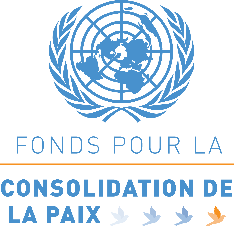 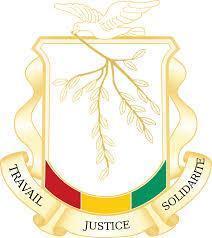 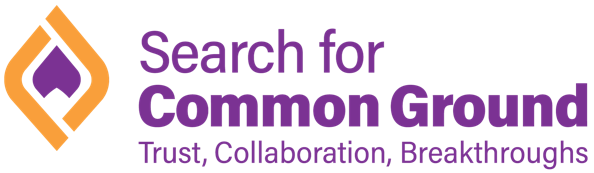 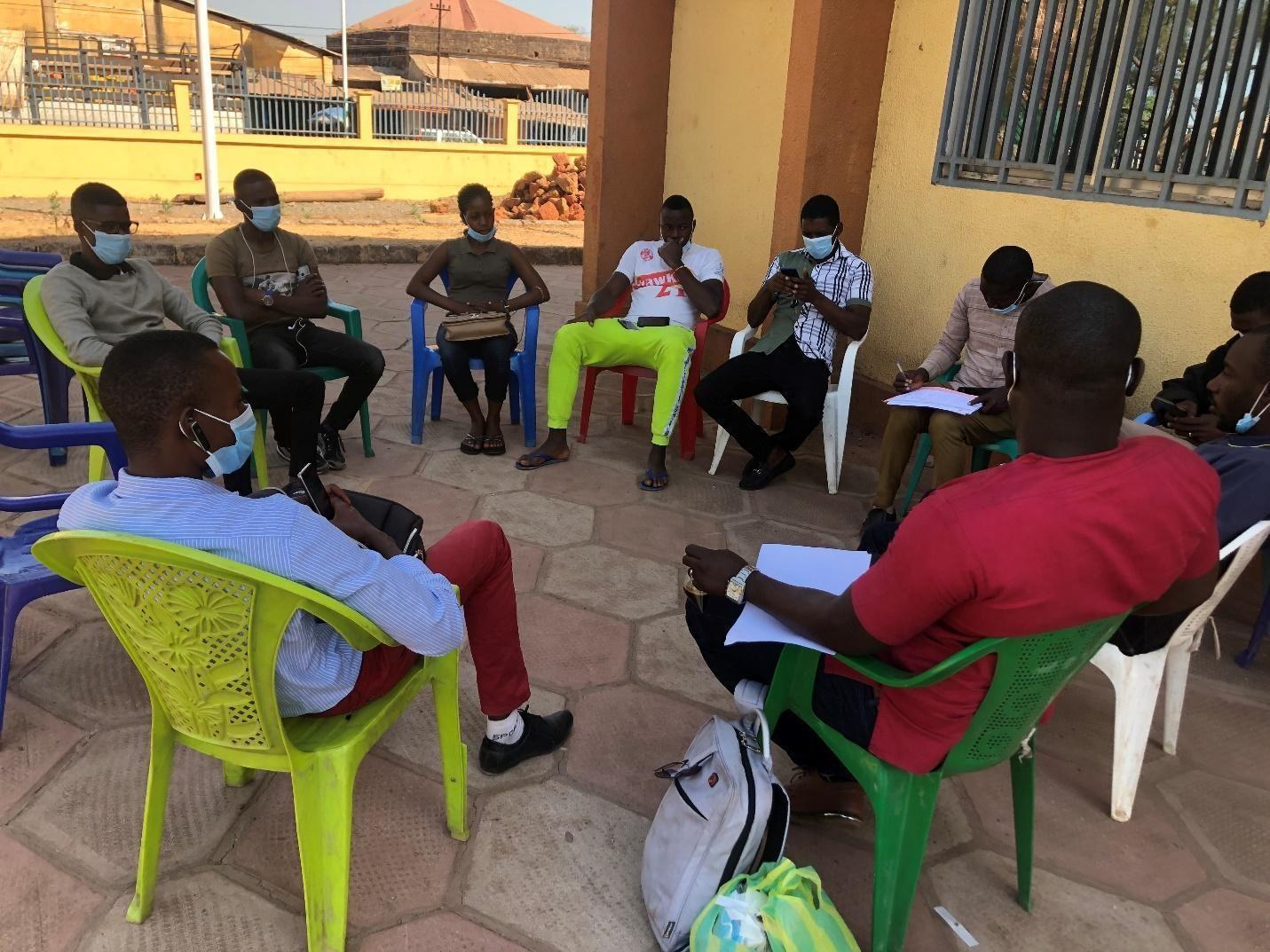 Rapport d’évaluation finale et enquête de perceptionProjet FONIKÉ, ENTREPRENEURS SOCIAUX POUR LA PAIX EN GUINÉENuméro Projet / MPTF Gateway:   PBF/IRF-327/00119221MAI 2022Évaluateur, DIALLO Mamadou Saliou Kalifa, PhD, saliou.kalif@gmail.com, +224622981892Contacts :Table des matièresRemerciementsLe consultant chargé de cette mission d’évaluation, souhaite exprimer sa reconnaissance à toutes les personnes qui ont facilité la réalisation des activités ayant abouti à la rédaction de ce rapport.Nous exprimons notre sincère gratitude à tout le personnel de Search pour leur excellente collaboration, notamment à Mr Alassane DRABO, Directeur pays pour sa coordination et ses orientations stratégiques qui ont conduit sans doute à l’amélioration de ce rapport. Nos chaleureux remerciements vont particulièrement à l’endroit de l’équipe programme (notamment Bambo Diaby), l’équipe finance (notamment Jean Kolié) et l’équipe Suivi-Évaluation (Abdourahmane BARRY et Niankoye BOLAMOU) pour la facilitation, l’appropriation, les précieux conseils, l’implication remarquable à toutes les étapes de l’évaluation. Nos remerciements vont également à l’endroit de toutes les parties prenantes des ministères de la jeunesse et de l’emploi jeune, ainsi que de l’unité nationale et la citoyenneté mais aussi aux autorités locales pour leur adhésion, leur mobilisation et leur implication notable pour la réussite de cette mission.Sans le dévouement et l’esprit d’équipe du personnel de collecte des données, ce rapport n’aurait pu certainement être écrit : qu’ils en soient remerciés également.Notre gratitude va aussi à l’endroit des personnes interviewées qui ont, malgré l’environnement peu favorable, partagé leurs avis sur les questions de cette évaluation.Enfin, nos sincères remerciements à toutes les personnes qui, de près ou de loin, ont participé à la réussite de cette mission d’évaluation.AbréviationsRésumé exécutifContexteLe contexte électoral en Guinée (élections 2018, 2019 et 2020) a suscité de nombreuses tensions et a été à l’origine de manifestations violentes incluant les jeunes. Aussi, plus largement, le contexte socio-économique et politique actuel est particulièrement propice à une dégradation de la situation sécuritaire (comme le coup d’état intervenu en septembre 2021) au vu des crises violentes enregistrées ces derniers temps, et du manque de mécanismes efficaces favorisant la prévention et la transformation pacifique des crises.Dans ce contexte, le projet Foniké vise à capitaliser sur les ressources locales existantes (potentiel humain, réseaux d’ONG locales, groupes informels, volonté des jeunes à participer et être reconnus comme des partenaires pour la paix). Ce faisant, elle cherche à soutenir le leadership des jeunes dans la consolidation de la paix en donnant accès à des groupes de jeunes informels et/ou marginalisés à des ressources financières, techniques et humaines afin qu’ils développent leurs propres projets de consolidation de la paix.Ce projet financé par le Fonds des Nations Unies pour la Consolidation de la paix (PBF) à travers l’initiative GYPI 2019 avec un coût global de 1.500.000$ est mis en œuvre dans 8 localités à savoir : Conakry, Kindia, Boké, Pita, Labé, Kouroussa, Siguiri et N’zérékoré. Il s’étend sur 24 mois et vise 3 grands résultats à savoirRésultat 1 : La réduction des conflits socio-politiques est effective dans les localités ciblées par le projet grâce à l'implication des jeunes hommes et femmesRésultat 2 : Amélioration de la cohabitation pacifique dans les communautés ciblées par le projet par l’engagement des jeunes leaders.Résultat 3 : Les décideurs et les communautés sont conscients du rôle des jeunes en tant que moteurs de la consolidation de la paix et reconnaissent la nécessité de les inclure dans les efforts de consolidation et de la paix en prévision des électionsObjectifs de l’évaluation finaleLes objectifs de cette évaluation finale sont : Objectif 1 : Analyser la pertinence, la cohérence, l’efficacité, l’efficience, les effets/impacts et la viabilité du projet mis en œuvre par Search.Objectif 2 : Recueillir les perceptions des bénéficiaires et des communautés sur les activités et les résultats du projet afin de renseigner les indicateurs du projet. Objectif 3 : Identifier les forces et faiblesses dans la mise en œuvre du projet afin de capitaliser sur les leçons apprises et fournir des recommandations sur l’implémentation de ce projet pour éclairer les futures interventions Méthodologie de l’évaluation finaleLa méthodologie utilisée par la mission d’évaluation s’est basée sur une approche mixte (qualitative et quantitative) à travers la revue documentaire, les entretiens individuels, les focus groupes, et des échanges avec le personnel de Search. Le volet quantitatif a été réalisé auprès des ménages et des jeunes bénéficiaires de projets.Toutes les préfectures du projet ont été touchées lors de cette évaluation finale. Dans chacune de ces localités, l’évaluation a ciblé tous les partenaires impliqués dans la mise en œuvre du projet ainsi que les bénéficiaires directs et indirects du projet.Principaux RésultatsLes principaux constats faits durant la mission par rapport aux différents éléments évoqués ci-dessus se présentent comme suit :Par rapport aux critères d’évaluationPertinenceLe projet a été jugé très pertinent à tous les égards, tout d’abord parce que l’intervention disposait d’un ancrage de qualité dans les priorités de développement et de coopération, mais aussi et surtout de consolidation de la paix, telles que définies par le pays et soutenues par ses partenaires techniques et financiers. Ensuite, l’approche innovante « Youth360 » et participative utilisée par Search a permis de prendre en compte les besoins des bénéficiaires qui ont été largement impliqués dans la mise en œuvre du projet. En outre, le soutien fourni dans le cadre du projet était approprié pour les participants et la théorie du changement du projet était pertinente.EfficacitéLe projet Foniké a été jugé efficace pour plusieurs raisons. Tout d’abord, parce que l’ensemble des activités prévues dans le projet ont été exécutés. Cette performance est le fruit d’efforts multiples fournis par les gestionnaires du projet notamment au niveau stratégique (assurée par un comité de pilotage) et au niveau opérationnel (assuré par un comité technique). Ensuite parce que tous les indicateurs ont été atteints ou dépassés. L’exécution des activités de sensibilisation/formation/éducation du projet a permis d’asseoir les bases d’une conscientisation des jeunes, et des autres partenaires plus larges sur les questions de consolidation de la paix et d’implication des jeunes dans la prévention et la résolution des conflits socio-politique et la cohésion sociale dans leurs communautés. Les jeunes bénéficiaires du projet affirment être conscient du rôle de modèle et de leader qu’ils ont à jouer dans la société.  Les autorités rencontrées reconnaissent ce rôle que les jeunes sont en train de jouer actuellement dans leurs localités à travers des sensibilisations pour la prévention des conflits, mais aussi par des médiations pour la résolution de conflits déjà existants. Concernant l’approche de mise en œuvre du projet, elle a mis l’accent sur la responsabilisation de tous les acteurs et surtout les jeunes à tous les niveaux comme acteurs de paix. Ce dispositif a été très apprécié par les parties prenantes. Le recours à des coachs chargés de renforcer les capacités des jeunes bénéficiaires et de les suivre tout au long de la mise en œuvre du projet a aussi été jugée efficace par les participants qui déplorent néanmoins un temps court accordé aux activités de coaching. Cette coordination multiple entre toutes ces entités a fortement contribué à l’obtention des bons résultats par le projet.L’analyse des résultats montre que le projet Foniké a pu atteindre tous les indicateurs du cadre logique du projet. Les participants affirment une forte réduction des conflits sociopolitiques et une amélioration de la cohésion sociale dans les communautés grâce à l’implication des jeunes. EfficienceLe projet Foniké a été jugé efficient par l’évaluation. Le montant total mobilisé pour la mise en œuvre des activités du projet s’élève, selon le document projet à 1 500 000 US Dollar. Selon l’analyse des données, le cumul des décaissements se chiffre environ à 1 465 089 US Dollar, soit un taux d’exécution financière très satisfaisant de 98%, dont 95%, 113% et 102% respectivement aux résultats 1, 2 et 3. Les responsables du projet Foniké interviewés ont déclaré que les ressources allouées pour les activités ont été suffisantes. En outre, les politiques financières de Search ont d’une part facilité la mise en œuvre programmatique du projet en favorisant une efficience dans l’utilisation des ressources, mais leurs rigidités a occasionné des retards dans la disponibilisation des fonds notamment auprès des jeunes bénéficiaires des projets. En termes de renforcement de capacités sur les aspects budgétaires, les organisations partenaires de mise en œuvre du projet ont eu de nombreuses sessions de renforcement de capacités notamment avec l’équipe finance de Search et cela a permis de s’adapter aux standards financiers de Search et aucun coût n’a été déclaré inéligible, ce qui constitue un excellent résultat. Aussi, le staffing qui a été fait pour ce projet a permis une bonne répartition des responsabilités à assurer pour la bonne implémentation du projet. De même, en dehors du fait que les disponibilisations des fonds au niveau des organisations partenaires ait connu un retard, le mécanisme de coordination a bien fonctionné et a permis de dérouler la programmation faite pour la mise en œuvre de ce projet.Cohérence (interne et externe)Le projet Foniké a été jugé très cohérent. En effet, le projet est en phase avec stratégie nationale de prévention des conflits et de renforcement de la citoyenneté notamment sur son 2ème axe stratégique qui porte sur « le renforcement de la paix et d’une citoyenneté respectueuse des diversités dans un contexte d’intégration régionale ». Le projet soutient également les objectifs de développement durable ODD 6 : paix, justice et institutions efficaces et ODD 5 : égalité entre les sexes, en assurant que l’ensemble des activités de l'initiative soit sensible aux conflits et au genre. En plus, il est cohérent avec le Plan National de Développement Économique et Social (PNDES) 2016-2020 de la Guinée, où la promotion de la bonne gouvernance administrative et locale occupe une part importante. De plus, d’un point de vue programmatique, ce projet vient en complément d’autres projets finalisés ou en cours de réalisation du PBF, de Search, et des autres partenaires œuvrant pour la consolidation de la paix en Guinée afin d’utiliser les ressources existantes (humaines, techniques) et éviter la dispersion des efforts pour assurer de meilleurs résultats. En effet, ce projet tient compte des leçons apprises d’autres projets pour introduire l’approche Youth360, s’appuyer sur des associations de jeunesse déjà bien implantés dans les localités et utiliser des activités génératrices de revenu.Ces constats sont aussi confirmés par les acteurs des différents ministères et les populations rencontrées lors de cette évaluation qui se réjouissent de l’existence de ce projet qui a pour but de contribuer à résoudre certains des problèmes susmentionnés. Effet et ImpactLes 24 jeunes appuyés par le projet (porteurs de 24 initiatives) affirment que les renforcements de capacités en entreprenariat social pour la paix leur ont permis de mettre en œuvre leurs projets de consolidation de la paix dans leurs localités. Ces projets ont permis à ces jeunes d’être considérés comme des acteurs influents dans la résolution des conflits et ont favorisé une bonne perception des jeunes au sein de leurs communautés. En effet, les jeunes ont profité de la mise en œuvre de leurs activités pour adresser des messages de sensibilisation à leurs pairs, avec comme résultat une réduction notoire des actes de violence communautaires. Cependant, il faut mentionner est que l’atteinte des indicateurs du projet s’explique aussi par l’amélioration de la situation socio-politique du pays après le renversement de l’ancien président de la République par les militaires actuellement au pouvoir. Il est aussi important de signaler qu’en dehors de l’atteinte de cette performance, le projet a contribué selon les interlocuteurs à avoir des résultats inattendus notamment en matière d’organisation des jeunes pour prendre en charge certains acquis mais aussi et surtout la mobilisation des ressources externes.Les résultats de l’enquête de perception ont permis d’avoir des indicateurs chiffrés sur la performance du projet ainsi que ses effets. Il ressort que tous les indicateurs du cadre logique du projet ont été atteint avec une nette amélioration entre la situation de départ du projet et la situation finale. Ainsi, par rapport à l’étude de base, il ressort une réduction de 52% des répondants qui estiment qu’il existe au sein de leurs communautés des conflits. Parmi ceux qui ont affirmé l’existence de conflits sociopolitiques, dans leurs milieux respectifs, 57% estiment qu’ils sont moins fréquents, 15% estiment qu’ils sont très fréquents (contre 21% lors de l’étude de base). Pour ce qui est de la diminution des conflits sociopolitiques, on note une augmentation de 16%, des répondants qui estiment que ces conflits ont diminué pendant les 12 derniers mois. Par rapport à l’étude de base, on note une augmentation de 37% de personnes interrogées qui estiment que le leadership des jeunes a contribué à la diminution des conflits sociopolitiques dans leurs localités. Le pourcentage de répondants qui attestent une meilleure inclusion, engagement et participation des jeunes femmes dans les initiatives de renforcement de la cohésion sociale a augmenté de 15% par rapport à l’étude de base.De plus, concernant la cohésion sociale, la proportion de personnes interrogées qui estiment que la cohésion sociale s’est améliorée au cours des 12 derniers mois a augmenté de 35% entre l’étude de base et l’évaluation finale. La proportion des décideurs et leaders communautaires qui déclarent avoir une meilleure compréhension du rôle des jeunes (hommes et femmes) dans les efforts de consolidation de la cohésion sociale a aussi augmenté de 12% entre l’étude de base et l’évaluation finale.Viabilité (Durabilité)Relativement à la durabilité des résultats, le processus de mise en œuvre du projet ainsi que certains de ses produits permettent de favoriser les conditions de durabilité des acquis du projet.  Il s’agit notamment de la stratégie d’intervention du projet à travers l’approche Youth360 qui implique les jeunes dans toute la mise en œuvre et leur attribue des financements pour pérenniser les activités. Ensuite, le renforcement de capacités qui a permis d’accroître considérablement leur niveau de connaissance sur l’entreprenariat social pour la consolidation de la paix. En outre, la mobilisation et l’engagement des autorités nationales (MJ, MCUN) et locales (Préfets, Directions Régionales de la promotion de la jeunesse, de Culture et les leaders communautaires) tout au long du processus de sa mise en œuvre. Enfin, les jeunes ont appris à travailler pour la communauté en dehors du projet et assurent continuer d’exercer leurs activités en intégrant les thématiques sur la paix et la cohésion sociale dans leurs initiatives habituelles avec notamment l’exigence du projet de prévoir que 30% des revenus des AGR soient consacrés aux activités de consolidation de la paix. Il est aussi important de mentionner qu’à l’issu du plaidoyer mené par les acteurs du projet, les autorités ont inclus dans les instruments de financement locaux des collectivités le volet consolidation de la paix dans les plans de développement locaux (PDL) des communes avec des lignes budgétaires identifiés, ce qui constitue un important plan de pérennisation, sans oublier les pages des jeunes qui continueront de véhiculer les messages de paix.Droits humain, genre et équitéLe projet Foniké a intégré l’approche genre depuis sa conception en allouant un budget conséquent aux activités sensibles au genre, mais aussi dans son exécution (30% des initiatives sélectionnées sont portées par les jeunes femmes et 50% sont sensibles au genre)Le caractère inclusif du projet a contribué à la prise en compte des besoins des différentes couches sociales des communautés, pas seulement les femmes. Lors des différents échanges et concertations, les parties prenantes ont affirmé la prise en compte des besoins des femmes et des jeunes. En effet, les activités de formation et de sensibilisation pour la prévention des conflits ont été élaborées prenant en compte de leurs besoins spécifiques vers une cohésion sociale durable et une forte implication des femmes et des jeunes dans les différents mécanismes de prévention.Le projet a mené des actions clés pour une meilleure représentativité des femmes et des jeunes dans leur participation aux différentes activités. A travers les sessions de formations, causeries débats, des sensibilisations sur la prévention de conflits, ces actions ont contribué à une meilleure prise de conscience des femmes et des jeunes par rapport à leur rôle pour une meilleure consolidation de la cohésion sociale.Le projet a permis de respecter la représentativité des femmes dans les mécanismes de prévention et de gestion des conflits à hauteur de 30 % conformément à la Politique Nationale Genre. RecommandationsA l’issu de cette évaluation, nous formulons les recommandations suivantes A la structure qui prend le relais de Search en GuinéeDévelopper des projets qui prennent en compte l’approche « Youth 360 ». Car elle s’est avérée intéressante et à l’adhésion aussi bien des jeunes que des autorités du pays. En effet bâtir les projets sur des besoins identifiés par les jeunes, en s’appuyant sur leurs passions et leurs talents tout en restant dans la thématique de l’entreprenariat social pour la paix sont des pistes sérieuses pour la mobilisation et l'engagement des jeunes pour favoriser la cohésion sociale. En conséquence, les programmes de consolidation de la paix et de résolution des conflits devraient continuer à exploiter cette approche, en renforçant l'investissement dans les projets des jeunes.Inclure une composante activités génératrices de revenu dans les futurs projets, car cela permet de recentrer les énergies des jeunes sur des engagements productifs et porteurs. Cibler ces institutions culturelles et religieuses qui sont profondément enracinées au niveau de la base pour la mobilisation communautaire est un moyen sûr d'atteindre les groupes cibles des communautés. Les jeunes sont également considérés comme des membres actifs de ces institutions culturelles et religieuses et les situations violentes passées ont souvent été déclenchées par les jeunes. En complétant cette stratégie par un ciblage à partir des réseaux sociaux, on parvient à atteindre plus de jeunes capables de s’engager pour des programmes de consolidation de la paix. Créer les conditions pour que les résultats obtenus par le projet soient valorisés dans les documents d'orientation politiques notamment la stratégie nationale de prévention des conflits et de renforcement de la citoyenneté en Guinée. `Renforcer les alliances avec d’autres acteurs et réseaux dont les ONG spécialisées dans des secteurs complémentaires pour donner plus d’ampleurs aux résultats du projet notamment le financement des projets individuels et collectifs des jeunes au-delà de leur accompagnement pour l’élaboration des plans d’affaires. Aux autorités nationales et localesInstitutionnaliser l'approche YOUTH360 pour en faire un modèle de stratégie d'inclusion et de responsabilisation des jeunes dans les processus de consolidation de la paix.Répertorier les jeunes que Search et ses partenaires ont sélectionné et formé (320 jeunes dans les 8 localités de mise en œuvre du projet Foniké) pour en faire des acteurs clés dans la mise en œuvre des projets en faveur de la couche juvénile.Donner la priorité à tous les processus de construction de la paix et de bonne gouvernance au niveau local, car la paix, la stabilité et la gouvernance sont un devoir national du gouvernement. Il est donc nécessaire que le gouvernement en plus de la législation et de la formulation de politiques, engage les communautés dans la construction de la paix par une approche multisectorielle y compris le suivi périodique de ces processus.Au bailleurPenser à une phase 2 afin d’étendre progressivement le projet aux autres régions du pays pour permettre à d’autres jeunes d’autres communautés d’en bénéficier et augmenter. Ainsi le nombre de jeunes formés et impliqué de manière efficace dans la consolidation de la paix.Prévoir une autre évaluation d'impact après un certain temps pour évaluer de manière exhaustive l'impact réel du projet dans les sites de mise en œuvre mais aussi au niveau national, en raison de la courte période de mise en œuvre du projet et de la courte période de l'évaluation.Prévoir une période d’au moins trois ans pour les futurs programmes de consolidation de la paix car la consolidation de la paix est un processus complexe qui nécessite une longue période de mise en œuvre du projet pour un changement de comportement efficace des communautés localesContexte du projetIntroductionLe projet « Foniké », entrepreneurs sociaux pour la paix en Guinée – « Youth 360 », est une initiative pilote initiale de 18 mois étendu à 24 mois (Janvier 2019 - Décembre 2021), financé par le Fonds des Nations Unies pour la Consolidation de la paix (PBF) à travers l’initiative GYPI 2019 avec un coût global de 1.500.000$ et couvrant Conakry (Matoto et Ratoma), Boké́, Kindia, Pita, Labé́, Siguiri, N’Zérékoré et Kouroussa. Ce projet repose aussi sur un nouveau concept innovant développé par Search appelé « Youth 360 ». Il vise à renforcer le leadership et l’impact des jeunes dans la prévention des conflits en Guinée en contribuant à un environnement plus favorable à ces acteurs en tant qu’« entrepreneurs sociaux pour la paix ». En effet, le contexte électoral en Guinée (élections 2018, 2019 et 2020) a suscité de nombreuses tensions et est à l’origine de manifestations violentes incluant les jeunes. Aussi, plus largement, le contexte socio-économique et politique était particulièrement propice à une dégradation de la situation sécuritaire au vu des crises violentes enregistrées ces derniers temps, et du manque de mécanismes efficaces favorisant la prévention et la transformation pacifique des crises.  Dans ce contexte, l’approche Youth 360 vise à capitaliser sur les ressources locales existantes (potentiel humain, réseaux d’ONG locales, groupes informels, volonté des jeunes à participer et être reconnus comme des partenaires pour la paix). Ce faisant, elle cherche à soutenir le leadership des jeunes dans la consolidation de la paix, en combinant l’accès des groupes de jeunes - formels ou informels, marginalisés - à des ressources financières (problématique majeure pour ces acteurs), techniques et humaines (coaching) afin qu’ils développent leurs propres projets de consolidation de la paix. En s’appuyant sur les partenaires locaux, l’approche de Search vise également l’appropriation locale et la durabilité de l’initiative. En outre, cette initiative préconise que les projets des jeunes soient pensés comme de véritables enjeux de transformation des conflits, et non comme de simples activités d’occupation ou d’autonomisation économique.Sommaire du ProjetTitre du projet : « Foniké », entrepreneurs sociaux pour la paix en Guinée – « Youth 360 »Bailleur de fonds : UNPBF (Fonds des nations unies pour la consolidation de la paix) /GYPIDurée du projet : 18 Mois (Janvier 2020 - Juin 2021) étendu à 24 Mois, soit jusqu’en décembre 2021Executant: Search for Common Ground GuinéePartenaires de mise en œuvre : Association des Blogueurs de Guinée (ABLOGUI)Club des jeunes filles leaders de Guinée (CJFLG)Osez Innover ;Parlement des Jeunes de l'Union du fleuve Mano pour la Paix (PJUFM)Partenaires institutionnels : Primature, Ministère de la Jeunesse et de l’Emploi Jeunes et Ministère de la Citoyenneté et de l’Unité Nationale.Coût du projet : $ 1 500 000Localisation : Conakry, Labé, Pita, Kouroussa, Siguiri, Nzérékoré, Boké et Kindia.Analyse de conflits : Pas d’analyse de conflits réalisée avant la conception du projet. Mais une étude de base a été réalisée au début du projet.Résultats attendus du projet : Les 3 résultats attendus du projet sont :Résultat 1 : La réduction des conflits socio-politiques est effective dans les localités ciblées par le projet grâce à l'implication des jeunes hommes et femmes. Résultat 2 : La cohésion sociale au sein des communautés ciblées par le projet est améliorée par l’engagement des jeunes leaders. Résultat 3 : Les décideurs et les communautés ont une meilleure compréhension du rôle potentiel des jeunes en tant que moteurs de cohésion sociale et reconnaissent la nécessité de les inclure dans les efforts de prévention des conflits MéthodologieObjectifs de l’évaluation finaleL'évaluation finale de ce projet vise à Objectif 1 : Analyser la pertinence, la cohérence, l’efficacité, l’efficience, les effets/impacts et la viabilité du projet mis en œuvre par Search.Objectif 2 : Recueillir les perceptions des bénéficiaires et des communautés sur les activités et les résultats du projet afin de renseigner les indicateurs du projet. Objectif 3 : Identifier les forces et faiblesses dans la mise en œuvre du projet afin de capitaliser sur les leçons apprises et fournir des recommandations sur l’implémentation de ce projet pour éclairer les futures interventions Aussi cette évaluation avait pour but de permettre de : Tirer des conclusions et des leçons du design et de l’implémentation du projet tel qu’effectivement mis en œuvre par Search ; Formuler des recommandations liées spécifiquement aux critères d’évaluation pour les parties prenantes suivantes : Search, Bénéficiaires, les autorités, les autres partenaires, le PBF ;Formuler des propositions pour d’activités spécifiques à mettre en place pour une éventuelle seconde phase du projet qui renforcerait les acquis de ce projet. Les objectifs de l’enquête de perception finale étaient de :  Renseigner les indicateurs de fin du projet  Mesurer la perception des bénéficiaires du projet sur le niveau d’atteinte des résultats clés du projet en lien avec leurs besoins Mesurer la perception des communautés sur le niveau d’implication des jeunes dans les actions de consolidation de la paix et le renforcement de la cohésion sociale dans leurs localités. Mesurer la perception des autorités et leaders communautaires sur les initiatives des jeunes, mises en œuvre dans leurs localités Mesurer la perception des jeunes bénéficiaires du projet sur leurs niveaux d’inclusion dans la mise en œuvre du projet. Mesurer la perception des communautés et des autorités sur le niveau d’engagement des jeunes dans la consolidation de la paix dans les localités cibles du projet. Mesurer la perception des jeunes sur le niveau de prise en compte de leurs préoccupations par les autorités locales. Mesurer la perception des communautés sur le niveau d’amélioration de la cohésion sociale dans leurs communautés en lien avec les activités du projet Foniké Mesurer la perception des jeunes filles et les PVH sur le niveau de leurs inclusions aux actions du projet Foniké Critères de l’évaluation finaleLe cadre analytique adopté dans le cadre de cette mission s’appuie sur les critères OCDE/CAD de l’évaluation ci-dessous (cf figure 1) visés par les termes de référence : pertinence, efficacité, efficience, effets, cohérence, durabilité, droits humains, genre et équité. 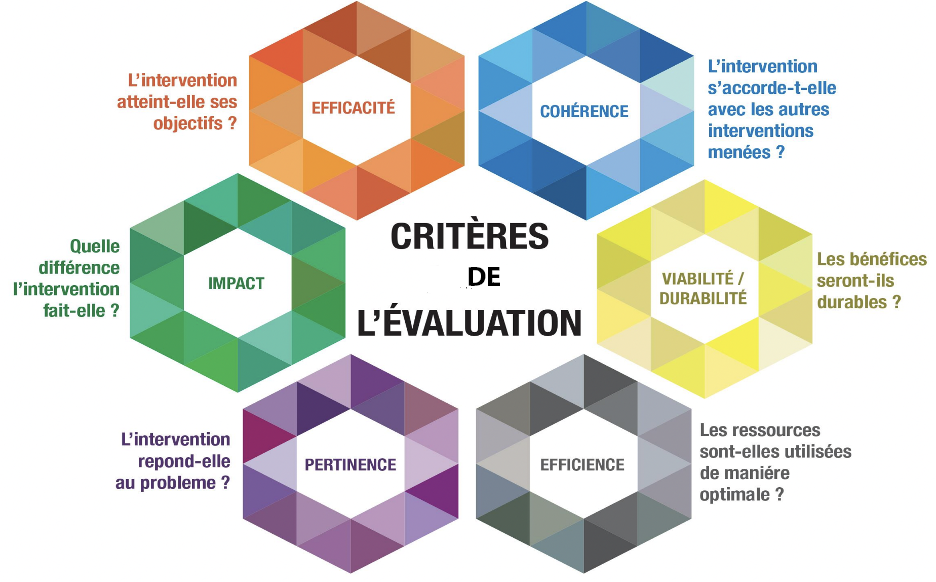 Figure 1 : Cadre analytique de l’évaluationZones ciblesDans le cadre de cette évaluation finale, toutes les zones géographiques du projet ont été couverts à savoir : Conakry (Matoto et Ratoma), Boké, Kindia, Pita, Labé, Siguiri, N’Zérékoré et Kouroussa 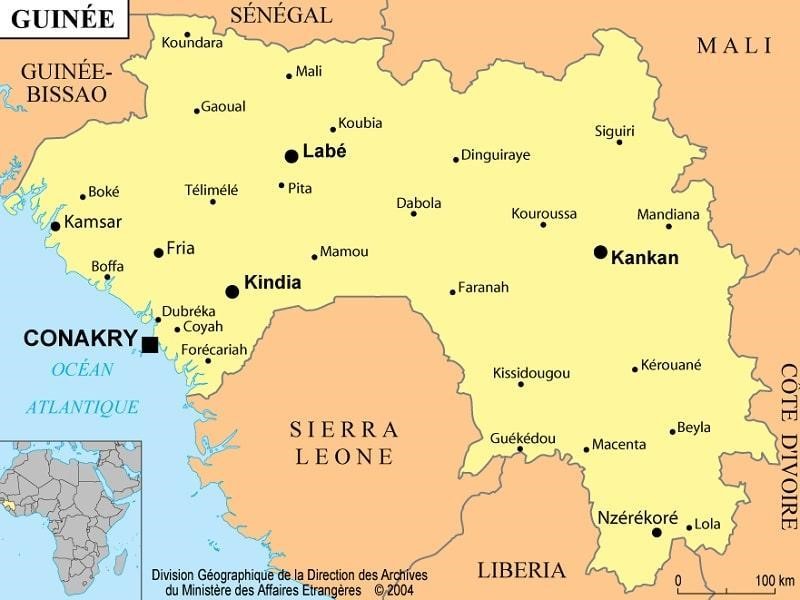 Figure 2 : Zones Touchées par l’évaluationPériode de l’étudeLa collecte des données de cette évaluation a été réalisée du 02 Avril au 02 Mai 2022.Cibles de l’étudePour cette étude, les populations cibles sont :Le personnel de Search (Chef de projet, S/E, Admin/Finances)Le personnel des ministères impliqués dans le projet (MJEJ, MCUN)Les structures partenaires de mise en œuvre (ABLOGUI, Osez innover, Parlement des jeunes, Club des jeunes filles leaders de Guinée)Les décideurs locaux et leaders communautaires résidant dans les communautés touchées par le projetLes Jeunes porteurs de projet accompagnés dans le cadre du projetLes coachs qui ont accompagné les jeunes dans la mise en œuvre de leurs initiativesLes bénéficiaires du projet résidant dans les communautés touchées par le projet (jeunes filles et garçons, Hommes et femmes, dans les ménages)Approche méthodologiqueConformément aux recommandations des termes de référence, cette étude a été conduite selon une approche mixte (qualitative et quantitative), avec la mise en œuvre du principe de triangulation (analyse multi sources et croisement de données). Ainsi, la démarche méthodologique a consisté à réaliser une revue documentaire, des entretiens individuels (qualitatifs et quantitatifs) et des groupes de discussion auprès des principales parties prenantes. La mission d’évaluation a été amorcée par l’analyse des termes de référence, des documents techniques et administratifs d’identification et de conception du projet. Cette analyse a permis la préparation et la validation par Search de l’approche méthodologique détaillée de l’étude. Dans sa seconde étape, la démarche évaluative a consisté à préparer les conditions de la conduite des opérations de collecte de données sur le terrain. Ainsi, sur la base des objectifs spécifiques recherchés, les instruments de collecte de données (Matrice d’évaluation, questionnaire, guides d’entretiens et de focus-groups) ont été élaborés par le consultant et validés par Search avant le début de la mise en œuvre.Revue documentaireCelle-ci a consisté à collecter et à exploiter les documents du projet (rapports d’activités, rapport d’étude de base et rapport à mi-parcours, la note conceptuelle du projet avec son plan de suivi-évaluation, le rapport d'analyse participative des conflits, le résumé du budget, etc.). Cette revue a permis d’avoir une idée précise sur la conception du projet ainsi que les méthodes et moyens (humain, matériels) mis en œuvre pour sa réalisation. En outre, d’autres documents comme les statistiques démographiques du bureau national du recensement, du bureau central de la statistique, des ministères ainsi que les rapports d’autres partenaires (document cadre des Nations unies, PNUD, Unicef, UE, etc.) ont pu compléter la documentation du projet afin de mieux cerner les interventions similaires touchant la population cible.Approche qualitativePour ce qui est de la collecte de données qualitatives, les guides d’entretien ont servi pendant la conduite des discussions en groupe et d'entrevues avec des informateurs clés. Ces outils ont été adaptés spécifiquement aux différentes parties prenantes suivantes : les femmes-les hommes et les jeunes, les leaders locaux, les leaders des jeunes, les autorités locales, les partenaires et les coachs. Les groupes de discussions étaient organisés de façon séparée entre les hommes, les femmes, jeunes (filles et garçons) afin de permettre une expression facile de chaque catégorie. Pour chaque groupe de discussion il y avait un modérateur chargé de réaliser l’entretien et un assistant chargé de la logistique et de la prise de notes. Au total 18 focus group et 27 entretiens individuels ont été réalisés auprès des populations cibles mentionnées ci-haut pour le volet qualitatif.Approche quantitativeLa partie quantitative de cette étude a utilisé la méthodologie de l’étude de base à travers un sondage aléatoire à 2 degrés. Au premier degré on a tiré les Zones de dénombrement. Au deuxième degré, on a tiré les ménages. Dans chaque ménage tiré, un individu (hommes ou femme) éligible a été enquêté selon la méthode de Kish.  La taille de l’échantillon de l’étude a été déterminée sur la base des indicateurs clés du projet et des résultats de l’étude de base à travers la formule suivante : : n = t² × p × (1-p) / m²n : Taille d'échantillon minimale pour l'obtention de résultats significatifs pour un événement et un niveau de risque fixét : Niveau de confiance (la valeur type du niveau de confiance de 95 % sera 1,96)p : proportion estimée de la population qui présente la caractéristiquem : Marge d'erreur (généralement fixée à 5 %). En outre, un taux de non-réponse de 10% a été utilisé.Pour chaque indicateur, une taille minimale a été déterminée et la plus grande taille calculée a été retenue. On a obtenu une taille minimale de 481 ménages qui a été répartie proportionnellement au poids des différentes préfectures.Figure 3 : Répartition des personnes enquêtées par préfectureActivité de collecte des donnéesAfin de faciliter l’exploitation des données, les questionnaires de l’étude ont été programmés dans des smartphones à travers l’application Kobotoolbox. Le processus d’assurance qualité des données intégré a été mis à contribution pour effectuer le contrôle des questionnaires sur la cohérence interne, ainsi que les contrôles logiques. Pour le volet qualitatif, les entretiens ont été enregistrés dans les smartphones et transcrits pour faciliter l’analyse du contenu. Une équipe composée de 24 enquêteurs et 8 superviseurs a ensuite été recrutée pour la réalisation des entretiens. L’expérience en matière d’enquête, la disponibilité, la connaissance des localités et la maîtrise des langues parlées dans les zones cibles ont été, entre autres, les critères utilisés pour le choix des agents enquêteurs. Avant la phase de collecte, ces enquêteurs ont été formés pendant 2 jours à la méthodologie de l’évaluation et le processus de collecte des données. Pendant cette formation, les guides de discussion ont été déroulés et des séances de simulation ont été effectuées pour s’assurer de la bonne compréhension des questions par tous. Les aspects éthiques et la confidentialité des informations ont été largement discutés pendant cette formation. Une enquête pilote d’une journée avec pour objectifs de s’assurer de la cohérence, de la pertinence des questions et de la maîtrise de la méthodologie par les équipes a couronné la formation. Les enquêteurs ont été répartis en 8 équipes. Ces équipes ont donc été déployées immédiatement après la formation dans les différentes préfectures afin d’identifier les personnes à enquêter, de réaliser les interviews, de les enregistrer avec l’accord préalable des interviewés, et de transcrire tous les enregistrements.Analyse des donnéesAvant de réaliser l’analyse des données, nous avons procédé à l’apurement qui a consisté à corriger les éventuelles erreurs de saisie et à s’assurer de la cohérence des données. Cela a aussi permis de recoder certaines variables, particulièrement les « Autres à préciser » à l’aide du logiciel SPSS 21. Pour le volet qualitatif, une lecture des propos recueillis lors des animations de groupe et des interviews approfondies a été réalisée. Ensuite, nous avons procédé à un classement en vue d’identifier les informations clés. Au cours de cette étape d’analyse, la méthode d’analyse de contenu a été utilisée pour exploiter les données. Chaque guide de discussion était accompagné d’un plan d’analyse permettant, pour chaque sujet abordé lors des entretiens, de recueillir les idées essentielles émises par les personnes enquêtées. Les textes codifiés ont ensuite été extrait de chaque interview pour une analyse plus fine. Ces notes de synthèse codifiées, amendées et synthétisées, ont été intégrées dans des cadres analytiques comportant des matrices thématiques pour une meilleure synthèse en vue de réaliser la triangulation. Cela a permis de faire ressortir les items pertinents sur la base desquels le rapport de l’étude a été rédigé. Chaque idée mise en évidence a été illustrée dans la mesure du possible, par des propos pertinents des personnes enquêtées.Difficultés et limites de la méthodologieLes limites de cette évaluation, pour la partie qualitative, sont celles d’une étude avec une approche qualitative avec une représentativité, au sens statistique du terme, impossible à évaluer. Les opinions exprimées sont celles des répondants et ne peuvent pas faire objet d’une extrapolation à l’ensemble de la population. Cependant, le mode de constitution de l’échantillon, les techniques utilisées pour collecter les données et le soin apporté à l’ensemble du processus permettent de garantir une certaine couverture de la population cible et la diversité des situations susceptibles d’être rencontréesLa collecte des données sous-tendant notre analyse a été extrêmement compliquée, bien plus que nous ne l’avions anticipé. En effet, sur le terrain, nos enquêteurs ont éprouvé de grandes difficultés à rencontrer les personnes à interviewer qui acceptent de leur consacrer du temps pour parler du projet Foniké. Cela est lié surtout au à l’accessibilité aux personnes à interviewer compte tenu de leurs agendas souvent très chargés mais aussi et surtout parce que le bureau Search de la Guinée a définitivement fermé et le projet finalisé avant l’arrivée des enquêteurs pour la réalisation de l’évaluation finale. Ce qui a eu comme conséquence un retard dans le chronogramme initialement proposé. Mais l’équipe de collecte s’est adaptée, pour que toutes les parties prenantes soient interviewées.RésultatsCritères de l’évaluation finaleL’analyse des données collectées s’est basée sur les critères d’évaluation conformément aux termes de référence (TDR) de la mission.PertinencePertinence du groupe cible tel que défini dans la propositionLes entretiens avec les bénéficiaires montrent que la cible effectivement touchée par le projet Foniké est constitué par les jeunes femmes et jeunes hommes, issus des groupes formels ou informels tel que défini dans le document initial du projet. De façon indirecte, le projet a aussi touché les communautés, les représentants des autorités locales et les acteurs privés à travers 1) les plateformes de dialogue, 2) les projets menés par les jeunes et 3) la communication de l’initiative sur les réseaux sociaux et les médias traditionnels. Il ressort aussi de cette évaluation que le projet a effectivement travaillé avec les associations de jeunes fortement engagées dans la société civile guinéenne à savoir : Oser innover, Parlement des jeunes de l’union du fleuve Mano River pour la paix (PJUFM), Club des jeunes filles leaders de Guinée (CJFLG) et Association des blogueurs de Guinée Ces structures regroupent de jeunes actifs issus des communautés et ont permis d’atteindre plus facilement les cibles du projet surtout avec la forte implication des 2 ministères de tutelle à savoir le ministère de la jeunesse (MJ) et le ministère de la citoyenneté et de l’unité nationale (MCUN).Prise en compte des besoins des jeunes bénéficiairesL’étude de base réalisée au début du projet avait identifié les besoins suivants :Les jeunes ont un réel besoin d’être impliqué dans les dynamiques de construction de la paix et notamment la prévention et la gestion des conflits de différentes natures ; Un besoin de renforcement de capacités en entrepreneuriatUn besoin de renforcement de capacités afin de saisir les opportunités d’insertion socio-économique des jeunes dans les différentes localitésLe projet a tenu compte de ces besoins en impliquant activement les jeunes des différentes localités à travers des formations, du coaching et l’attribution de financement pour la réalisation de projets d’entrepreneuriat social pour la paix. Les entretiens que nous avons réalisés confirment cela et ce témoignage est très représentatif des réponses apportées par les jeunes concernant la prise en compte de leurs besoinsPertinence des activités du projet y compris le soutien fourni par Foniké et la stratégie d’intervention du projetLes activités du projet sont jugées pertinents dans la mesure où ils ont permis d’atteindre les résultats escomptés. Nous reviendrons sur ce point dans l’analyse de l’efficacité. La stratégie d’intervention du projet qui permet aux jeunes d’être partie prenante tout au long du projet afin de mieux prendre en compte leurs besoins a été particulièrement cité comme étant un des besoins prioritaires des bénéficiaires que le projet a pris en compte. Globalement, il ressort de cette évaluation ce qui suit : Les activités de formation et le coaching reçus par les bénéficiaires répondaient à un besoin exprimé par les jeunes comme mentionné dans la section précédente.Dans la plupart des localités cibles du projet, certains jeunes tentaient tant bien que mal d’apporter des réponses aux conflits sans en avoir les compétences réelles. Dans cette mesure, les formations réalisées dans le cadre de ce projet et portant sur l’analyse et la gestion des conflits pour la consolidation de la paix, l’entreprenariat social pour la paix, l’usage des outils numériques répondaient parfaitement à leurs attentes.Les jeunes manquaient de ressources pour mener leurs actions et étaient moins impliqués dans les sphères décisionnelles, ce qui engendre des frustrations que les activités génératrices de revenus ainsi que l’accompagnement à l’entrepreneuriat du projet ont permis de prendre en compte.Les activités du projet ont contribué à faire comprendre aux jeunes et aux acteurs locaux leurs potentiel afin qu’ils soient considérés comme des partenaires fiables dans la résolution des conflits.Concernant le coaching, le concept a été très apprécié par les jeunes qui estiment néanmoins que le temps accordé par les coachs aurait dû être prolongé. Cela aurait permis aux jeunes, qui pour la grande majorité découvrent l’entreprenariat social, d’approfondir ce concept nouveau.Concernant le financement, les jeunes rencontrés estiment que c’est un bon début, mais qu’ils espéraient une enveloppe financière plus élevée. Néanmoins, ils affirment que les formations reçues leur permettent désormais de chercher des financements complémentaires pour réaliser leurs projets, même s’ils savent que l’accès au financement n’est pas facile dans le contexte guinéen.En résumé les activités du projet, y compris le soutien fourni par Foniké et surtout la stratégie d’intervention du projet ont été jugé très pertinent et adapté aux besoins des bénéficiaires, même si les jeunes estiment que le temps alloué au mentorat et le financement reçu auraient dû être augmenté.Pertinence et validité de la théorie du changement du projetLa théorie du changement du projet a été formulée comme suit dans le document initial du projet :« Si les jeunes développent une compréhension commune des dynamiques de conflit, renforcent leurs capacités à concevoir des réponses appropriées à ces dynamiques par la formation et le coaching pour, et ont l'opportunité́ de mener des initiatives locales de consolidation de la paix ; etSi le rôle des jeunes leaders en tant que moteurs de la paix est reconnu par les décideurs et les communautés ;Alors la consolidation de la paix en Guinée deviendra plus efficace, inclusive et durable Parce que les initiatives de paix prendront en compte les besoins spécifiques des jeunes et auront une plus grande adhésion de toutes les parties prenantes. »Une analyse de la théorie du changement du projet montre qu’elle est globalement réaliste. Tout d’abord parce que les cibles touchées (jeunes (filles et garçons), les acteurs des médias (les blogueurs, les influenceurs, administrateurs, les journalistes), organisations de la société civile, leaders communautaires et religieux, autorités administratives locales) pour atteindre les objectifs du projet sont réalistes. Ensuite, bien que la cible privilégiée soit les jeunes, la théorie met en exergue le fait qu’occulter les autres acteurs susmentionnés dans un tel projet contribuerait inévitablement à son échec. Ainsi, cette théorie du changement reconnaît implicitement cette difficulté et voit la consolidation de la paix comme d’abord poussée par des alliances entre champions de la cause et différents autres groupes, y compris les autorités. C’est pourquoi la sensibilisation de ces derniers a constitué les premières activités précédant même toutes les initiatives qui devaient concerner directement les jeunes et les acteurs des médias. Dans une logique de cohérence interne et pour être en accord avec cette théorie du changement, le projet a entrepris entre autres des activités de renforcement de capacités, de plaidoyer auprès des parties prenantes y compris les autorités, d’accompagnement technique (à travers des coachs) et financier (fonds d’incubation) pour assurer une bonne mise en œuvre du projet avec une approche inclusive et participative. Cette stratégie a doté les jeunes bénéficiaires des outils et moyens nécessaires pour une bonne compréhension des conflits au niveau de leurs communautés. Elle a aussi permis à ces jeunes de savoir comment identifier les sources de conflits et quelles solutions apporter afin de désamorcer les crises. Enfin, les jeunes ont participé dès après leur formation à des activités de consolidation de la paix après avoir réalisé eux-mêmes les diagnostics. La restitution de ces activités auprès des autorités locales et acteurs de la société civile a fait l’objet de reconnaissance du rôle des jeunes dans la consolidation de la paix dans leurs localités.Les témoignages des participants concernant cette théorie du changement se résument comme suit :Ainsi, la cohérence interne du projet, concernant cette théorie du changement, entre ce qui est voulu et ce qui est fait est considéré par les acteurs rencontrés et constaté aussi dans les différents documents comme une évidence.En conclusion, toutes les réalisations faites au cours de la mise en œuvre du projet sont des réponses à la théorie du changement du projet. Cependant, il faut noter que de façon générale, les changements se font sur le long terme, même si ce projet a apporté une base en ce qui concerne l’entrepreneuriat social des jeunes comme facteur d’amélioration de la cohésion sociale, il est souhaitable que d’autres projets puissent continuer dans ce sens et consolider les acquis avec notamment une extension des activités dans les autres localités conflictogènes du pays.Innovations du projetCette initiative pilote initialement de 18 mois, étendue à 24 mois repose sur un nouveau concept innovant développé par Search appelé “Youth 360”. L’initiative vise à renforcer le leadership et l’impact des jeunes dans la prévention des conflits en Guinée en contribuant à un environnement plus favorable à ces acteurs en tant qu’« entrepreneurs sociaux pour la paix ». L’approche est innovante et adaptée à l’urgence de renforcer la prévention des conflits violents en Guinée en mettant les jeunes au centre de toutes les prises de décision et au besoin de construire sur l’existant pour renforcer l’impact, l’appropriation et la durabilité. En fait, l'entrepreneuriat social est une technique qui comporte une attitude qui pousse une ou des personnes à se lancer dans le développement d'une activité qui satisfait un besoin social. Un besoin social est l’espace entre les conditions désirables et la réalité existante. Ces conditions désirées doivent être réalistes pour le milieu spécifique. Dans cette forme d’entreprenariat la dimension sociale prime sur celle économique. En revanche, l'entreprenariat classique est cette forme qui met en avant le développement des activités économiquement rentables. L’objectif ici est de générer des profits. Dans ce cas, la dimension économique prime sur celle sociale.En outre, il ressort de cette évaluation que la majorité des bénéficiaires ont assimilé l’approche “Youth 360”. Une perception positive a été mentionnée par tous les jeunes porteurs de projets rencontrés. L’approche a été qualifiée de meilleur projet innovant adressé aux jeunes par son approche, la qualité des formations et l’implication des jeunes. Dans certaines localités le projet est qualifié comme étant une très grande innovation et une première.En plus, compte tenu de la pandémie de Covid19, le projet s’est adapté aux restrictions imposées par l’État, et les réunions initialement prévues en présentiel ont été finalement tenues en distanciel en utilisant les plateformes développées à cet effet. Cela a permis de tenir toutes les réunions prévues dans le projet et de maintenir la relation avec les partenaires de mise en œuvre et les coachs lorsque les missions sur le terrain n’étaient pas possibles.Une autre innovation du projet se trouve dans son approche de partenariat avec une forte implication des ministères de tutelles et des organisations de jeunesse ayant une expérience avérée dans l’entreprenariat social, la consolidation de la paix, et la sensibilisation à l’intégration du genre dans les activités. Cela a facilité la mise en œuvre rapide des activités ainsi que le respect des systèmes et des directives de Search en matière de rapports. Les relations de travail antérieures entre Search et les parties prenantes de la mise en œuvre ont été renforcées par des objectifs mutuels sur les questions liées au genre et l'engagement des jeunes. Le projet a tiré parti du renforcement et des ressources de chaque partenaire pour réaliser les produits du projet. En outre, les ministères de tutelle ont été des acteurs actifs du projet. Cela a permis d’impliquer le personnel du gouvernement local à soutenir le projet. Ce qui a favorisé une appropriation communautaire, une responsabilité et une crédibilité pour la durabilité. Enfin, l’usage des réseaux sociaux pour véhiculer l’information sur le projet a permis de toucher un grand nombre de jeunes et le grand public, non seulement dans les zones d’intervention du projet, mais dans tout le pays. En résumé, compte tenu de tout ce qui précède, l’évaluation juge très pertinente le projet Foniké à tous les égards.EfficacitéDans cette section, nous allons présenter les résultats de l’évaluation liés à l’efficacité du projet. La note conceptuelle projet ainsi que le cadre de résultats qui ont servi de référence à la réalisation des activités du projet avaient prévu trois résultats et 9 produits. L’évaluation a permis d’analyser chaque résultat.Niveau de réalisation des activités du projetLe tableau ci-dessous présente le niveau de réalisation des activités prévues dans le cadre de ce projet.Ce tableau montre que toutes les activités prévues dans le projet ont été exécutées.Cette performance est le fruit d’efforts multiples fournis par les gestionnaires du projet notamment au niveau stratégique (assurée par un comité de pilotage), au niveau opérationnel (assuré par un comité technique) ainsi que des réunions de coordination mensuelle. L’examen des documents du projet montre que la totalité des réunions des instances de coordination du projet ont été tenues. La réalisation de ces différentes activités ont permis d’atteindre tous les indicateurs du projet (cf sections 3.1.5 et 3.2). En effet, la proportion des répondants qui attestent que les conflits socio-politiques ont diminués dans leurs communautés est passé de 56% lors de l’étude de base à 70% lors de cette évaluation finale. En outre, 84% des personnes rencontrées estiment que les initiatives des jeunes subventionnés par le projet Foniké, ont contribué à résoudre les conflits dans leurs localités. Il s’agit d’un résultat important du projet, qui confirme les entretiens réalisés avec les jeunes. En effet, La quasi-totalité des jeunes nous ont confié avoir pris conscience du rôle important qu’ils ont à jouer dans leurs communautés grâce aux projets, après les différentes formations qu’ils ont reçues. Ce qui a eu comme conséquence un changement de comportement et d’attitude de la part des jeunes. Car comme nous l’a confié un jeune « Cela nous permet d’être bien vu dans notre société en tant que jeune modèle qui œuvre pour la paix ». Les leaders locaux et autorités locales rencontrés confirment cette nouvelle tendance dans leurs localités en affirmant que « de plus en plus de jeunes qu’on croyait irrécupérable, commencent à s’engager dans des activités de sensibilisation, grâce à un effet de contagion. Même les jeunes n’ayant pas bénéficié du projet imitent les jeunes Foniké, car ils ont soif de reconnaissance, et cela leur permet d’avoir une place importante dans la société ».Un jeune impliqué dans le projet Foniké nous a confié : « Moi, grâce au projet Foniké, j’ai travaillé sur moi-même pour devenir un jeune leader et un véritable acteur de paix. Je m’efforce à devenir moins colérique et j’ai changé mon comportement sur les réseaux sociaux. Je suis moins agressif et je n’y incite plus à la violence ou à la vengeance comme je le faisais avant. J’ai pris conscience de mon importance pour ma communauté ».Un autre effet remarquable est celui lié au rapprochement entre les jeunes bénéficiaires du projet Foniké et les autorités locales. Les relations entre les deux parties se sont nettement améliorés comme c’est le cas par exemple à N’zérékoré ou le directeur préfectoral de la jeunesse nous a confié que « dorénavant, les jeunes engagés dans le cadre du projet Foniké sont davantage impliqués dans les activités de consolidation de la paix car j’ai beaucoup apprécié leur manière de faire et les formations qu’ils ont reçues ont été très bénéfiques pour notre localité ». Un des résultats importants à mettre l’actif du projet est celui d'être parvenu à accompagner les jeunes dans la création des activités génératrices de revenu à partir desquelles les jeunes contribuent également à la cohésion sociale. A ce titre on peut citer notamment : Le « Café de l’espoir » de Conakry dont le tenancier nous raconte : « J’ai créé cet espace avec l’appui technique et financier du projet. Dans cet espace, les jeunes peuvent venir acheter leurs cafés à boire, et profiter de leur passage pour les sensibiliser. Je fais en quelque sorte une restitution de ce que j’ai appris lors des différentes formations afin que ces jeunes puissent prendre l’exemple sur moi et être responsables et utile à la société. Et depuis que j’ai commencé, je suis moi-même surpris par les médiations que je fais ici, parfois entre jeunes qui se détestent ou des jeunes qui projettent de faire des actes de violence ou de vandalise et qu’avec mon intervention, certains parviennent à se réconcilier et à renoncer à l’usage de la violence.  Et je pense que ma voix porte car je suis jeune comme eux, et surtout j’ai aussi été violent avant de participer à ce projet ».L’Association « Min kaadi pour la paix » de Pita que l’un des responsables présente en ses termes : « Nous sommes une organisation non gouvernementale spécialisée dans la consolidation de la paix et le développement socio-économique. Notre crédo est de montrer l’exemple. Nous sommes des jeunes, certains d’entre nous étaient des acteurs de violence et de banditisme, nous voulons montrer que chacun peut changer. Nous réalisons des activités de toutes sortes : assainissement, théâtres, nous militions pour la préservation de l’environnement, pour l’éducation des enfants, etc. Ce projet nous a permis d’apporter une dimension sensibilisation pour la paix et la cohésion sociale, tout en nous outillant sur les techniques de montage de projet et de demande de financements. Désormais, nous faisons aussi de la médiation dans les communautés pour que la paix règne entre les fils et filles de Pita ». Un autre résultat est que le projet largement contribué à l’amélioration des relations entre les jeunes et les autorités locales y compris les forces de défenses et de sécurité. En effet, Un cadre d’échange entre les 40 jeunes sélectionnés et les Forces de sécurité à Kindia du 10 au 15 Octobre 2020 qui avait mobilisé 50 personnes dont 15 femmes, 6 chefs de quartiers, 6 chefs animateurs et 6 policiers référents sur les droits et les devoirs les forces de sécurité envers la population et réciproquement. L’organisation de 6 sessions d’échange dans 6 quartiers chauds de Kindia du 11 au 15 Octobre 2020 a permis de toucher 180 jeunes dont 54 jeunes femmes. 11 sessions d’échanges dans 8 quartiers de la commune urbaine et 2 dans deux sous-préfectures et une avec le syndicat des taxis moto de N'zérékoré ont mobilisé 390 personnes dont 117 femmes âgées de 18-35 ans. Des engagements ont été pris à la suite de ses activités par les forces de l’ordre et par les jeunes pour pérenniser les actions et faire le suivi. La réalisation d’un carnaval pour la paix à Nzérékoré a permis de toucher environ 300 jeunes dont environ 80 jeunes femmes animés de la volonté de contribuer à la paix dans leur communauté. La réalisation d’une table ronde pour la paix à Nzérékoré le 22 octobre 2020 par les jeunes sélectionnés et les partenaires en réponse aux violences post électorales, pour appeler leurs pairs au calme et à la retenue. Toutes ces activités ont été conjointement menées par les projets Foniké et Infrastructures Sociales de Paix.Ces différentes activités ont permis d’instaurer une dynamique collaborative entre les jeunes et les Forces de Défense et de Sécurité pour la sensibilisation des jeunes dans les quartiers dits « chauds » dans les localités de Kindia et de Nzérékoré. Dans les autres localités, les jeunes ont véhiculé des messages de paix durant toute la période préélectorale et après. Les partenaires de mise en œuvre ont aussi joué leur rôle dans le monitoring et déployé des observateurs à travers plusieurs localités. Ces différentes actions ont globalement  contribué à l’apaisement du climat social comme le soutient un commandant de la police à Kindia:  «… Franchement j’ose dire que les échanges ont été très fructueux entre fonctionnaires de police et les jeunes leaders de Kindia, parmi ses échanges il était question de parler de la mission de la police et nous nous sommes particulièrement intéressés au maintien et le rétablissement de l’ordre public, à l’issue des échanges nous nous sommes rendus compte qu’il était vraiment nécessaire qu’il ait ce dialogue cette échange parce que les jeunes ignorait beaucoup de choses sur le fonctionnement, sur les missions de la police. Donc, il est fondamental qu’il ait désormais la coopération entre la police et les citoyens à travers la jeunesse »En plus dans toutes les zones du projet les jeunes sont devenus les leaders incontournables convoités par les autorités locales à priori des militaires car estiment 'ils qu’ils sont des modèles.A pita par exemple le préfet a confié que : « Ces jeunes entrent dans des milieux que nous-mêmes militaires n’osons pas. Cela à cause des approches communautaires qu’ils utilisent, tout ce que nous faisons ici à Pita, nous associons ces jeunes ».Il ressort de notre analyse que ces résultats ont été atteint grâce spécifiquement à :Les différentes formations données : Elles ont renforcé les capacités de jeunes sur des thématiques pertinentes pour eux (formation avancée en entreprenariat social pour la paix, utilisation des technologies de l’information et de la communication entre autres), et ils n’ont pas manqué de manifester leur satisfaction d’avoir bénéficié de telles formations. Cela a aidé à la mise en œuvre de la suite du projet Le coaching préfinancement : Cela a permis de préparer les jeunes au quotidien avec une proximité et un suivi rapproché. Cette approche s’est avérée intéressante dans la mise en œuvre du projet car elle a permis d’accompagner techniquement les jeunes dans le développement de leurs initiatives de façon plus efficace.Investissement des fonds phase peacebuilding : Cela a permis de soutenir financièrement les initiatives des jeunes (Voir en annexe les initiatives des jeunes Foniké) pour qu’eux-mêmes les mettent en œuvre avec juste un appui des acteurs du projet. Cela a permis de les rendre plus autonomes et responsables et favoriser une prise de conscience de leurs potentiels afin de mener des initiatives de paix dans leurs localités.Les Youth 360 Talk : Cette activité a donné l’opportunité aux jeunes de présenter leurs initiatives aux autorités et communautés de leurs localités créant ainsi un lien entre les parties et révélant aux autorités et aux communautés les capacités et le potentiel des jeunes à être des acteurs de transformation des conflitsNiveau d’atteinte des indicateurs du projetLe niveau d’atteinte des indicateurs est le fruit de la bonne exécution des activités du projet mentionnés dans la section Efficacité de ce rapport. Tableau 2 : Indicateurs du cadre logique du projetLe tableau ci-dessus donne une vue d'ensemble du niveau d'atteinte des indicateurs de performance. Cette situation décrite à travers le tableau de bord du projet, permet d’affirmer que cette initiative a été efficace dans la mesure où les cibles de tous les indicateurs de résultats ont été dépassés à la fin du projet. Il est important de noter que ces résultats obtenus sont les fruits des efforts fournis par Search et ses partenaires dans le cadre de la mise en œuvre du projet. La nuance qu’il faut apporter est que l’atteinte des indicateurs du projet s’explique aussi par l’amélioration de la situation socio-politique du pays après le renversement de l’ancien président de la République par les militaires actuellement au pouvoir.  Depuis leur arrivée au pouvoir, nous assistons à un apaisement de la situation socio-politique du pays, particulièrement pendant la phase de collecte des données de cette évaluation finale.Si tout semble montrer une efficacité dans la mise en œuvre du projet, il convient cependant de signaler que le fait de réaliser certaines activités dans les dernières semaines de la vie projet a limité les résultats par endroit. En effet, le coaching post financement coïncidant à la fin des contrats des partenaires de mise en œuvre cela n’a pas permis une forte implication de leur part. Aussi, la mise en place des AGR a été effective pratiquement à la dernière semaine du projet, ne permettant pas ainsi un suivi plus poussé de leur mise en œuvre. Cette situation ne permet pas une lecture des résultats engendrés par ces activités. Efficacité de la stratégie de suivi-évaluationConcernant le suivi-évaluation, l’unité de gestion du projet a mis en place un dispositif de suivi/évaluation qui porte non seulement sur le suivi des indicateurs mais également sur la coordination, la supervision, la gestion et la programmation. Des cibles et des indicateurs ont donc été définis par l’unité de coordination du projet dans un premier temps. Ensuite les différents indicateurs sont renseignés au fur et à mesure à travers les agences et les partenaires d’exécution. La planification des activités se faisait de manière conjointe avec les agents des zones et les partenaires de mise en œuvre y compris les ministères de tutelle. En plus, le suivi-évaluation se faisait par la transmission des rapports et autres informations utiles au projet. Enfin, des missions conjointes impliquant la partie étatique, les partenaires de mise en œuvre et l’équipe projet ont permis de mieux s’assurer de la bonne exécution des activités sur le terrain.Ce dispositif de pilotage d’ensemble du projet a pu permettre une exécution rationnelle et inclusive, en mettant en avant, comme prévu, l’approche concertée et conjointe. L’évaluation note que tous les indicateurs de suivi-évaluation sont bien définis et renseignés correctement. En outre, les rapports semestriels et annuels d’activités ont été produits régulièrement, et les indicateurs ont été suffisamment documentés. Cela étant, les constats faits par rapport au niveau de réalisation des différents produits, compte tenu de la diversité des activités montrent que l’efficacité du projet est satisfaisante.Efficacité de la coordination entre Search et les partenaires de mise à œuvre pour l’atteinte des objectifs de l’interventionLe projet Foniké a mis en place une bonne coordination qui a été gage de réussite du projet. Au niveau national, les ministères de la Jeunesse et de la citoyenneté ont été au cœur du projet. Ces 2 ministères ont été incontournable et ont facilité la mise en œuvre du projet à travers les structures déconcentrées et décentralisés de l’État. Au-delà de ces 2 ministères, le projet a bien ciblé les 4 autres organisations de la société civile du fait de leurs connaissances des thématiques du projet, mais aussi par les expériences du passé entre eux et Search. Ainsi chacune de ses OSC a d’abord renforcé les capacités des autres OSC y compris le personnel de Search sur les thématiques abordés dans le projet notamment :L’entrepreneuriat Social (Osez Innover)La consolidation de la paix (PJUFM)La connaissance des outils numériques (ABLOGUI)La sensibilisation à l’intégration du genre (CJFLG)Ensuite, les jeunes identifiés ont été formés sur toutes ces thématiques. En plus de ce dispositif qui a été très apprécié par toutes les parties prenantes, Search a jugé nécessaire d’utiliser des coachs chargés de renforcer les capacités des jeunes bénéficiaires et de les suivre tout au long de la mise en œuvre du projet. Cette coordination multiple entre toutes ces entités a fortement contribué à l’obtention des bons résultats par le projet.Pour conclure cette partie sur l’efficacité, nous pouvons dire que l’exécution des activités de sensibilisation/formation/coaching du projet a permis d’asseoir les bases d’une conscientisation des jeunes, et des autres partenaires plus larges sur les questions de consolidation de la paix et d’implication des jeunes dans la prévention et la résolution des conflits socio-politique et la cohésion sociale dans leurs communautés. Ce travail qui a commencé doit bénéficier d’un appui conséquent pour renforcer les acquis. Les activités de formation (plus axée sur la pratique et répondant à de réels besoins) ont constitué un élément important du projet pour assurer une pérennité des acquis des actions entreprises. Cela étant, il est plus qu’important de faire systématiquement une analyse des besoins en formation à tous les niveaux en tenant compte de la diversité des situations pour assurer une bonne mesure des indicateurs d’évolution vers l’autonomie des acteurs mais aussi et surtout la production des impacts positifs à long terme. Concernant l’approche de mise en œuvre du projet, elle a mis l’accent sur la valorisation des mécanismes locaux existants et la responsabilisation de tous les acteurs des conflits. En effet, l’équipe projet a misé sur une approche inclusive axée sur la valorisation des acquis des précédents projets dans les localités du projet avec l’innovation de l’approche Youth 360. Ainsi, au lieu de créer des mécanismes nouveaux de préventions et gestions des conflits, elle a misé sur les mécanismes déjà existants. Partant de là, les partenaires de mise en œuvre n’étaient pas novices dans le domaine de la promotion du dialogue social comme outil de prévention et de gestion des conflits locaux.   Les résultats indiquent bien que l’ensemble des groupes d’activités prévues dans le cadre de la mise en œuvre du projet a été réalisé. En tenant compte de la cohérence interne élevée de ce projet, ces actions rentrent dans la logique de l’atteinte des objectifs assignés au projet. Les tableaux et les graphiques de la 2ème partie de ce rapport soutiennent la même tendance de l’efficacité réelle de ce projet. Malgré quelques retards constatés dans le processus de transfert des fonds dus à la lourdeur administrative de la part de Search, les Jeunes bénéficiaires ont pu finalement recevoir les fonds pour la mise en œuvre de leurs projets.Concernant les activités de renforcement des capacités, les formations techniques spécifiques ont permis aux jeunes d’avoir la maîtrise de certaines techniques nécessaires à l’accomplissement des tâches en matière de prévention et de gestion des conflits mais aussi dans des domaines techniques spécifiques notamment l’entrepreneuriat pour leur insertion dans la vie socio-économique à travers des activités génératrices de revenu. En plus les résultats les plus probants sont observés au niveau des personnes formées rencontrées lors des missions de terrain de l’évaluation. Cette observation montre une fois de plus la logique du choix stratégique effectué par Search sur le choix des jeunes et l’approche multi-acteurs différenciées pour tenir compte des capacités d’intervention sur les différentes activités en lien avec les résultats attendus.  La mise en œuvre de certaines activités du projet a connu des retards (la crise de la COVID 19 et les troubles liés aux manifestations pré et post électorales, etc.) qui ont fait que ces activités programmées n’ont pu être réalisées dans les délais prévus. Ces situations ont engendré un réaménagement du projet et à une demande d’extension sans coût additionnel. Les difficultés rencontrées par le personnel de Search dans l'exécution du projet sont entre autres : La pandémie de Covid 19 et la méconnaissance des procédures administratives rigoureuses de Search par les jeunes bénéficiaires et par les partenaires de mise œuvre qui ont entrainé le non-respect du plan opérationnel initialement prévuChangement de management organisationnel du projet dû notamment à la démission du premier chef de projet Ces difficultés ont affecté la mise en œuvre du projet et occasionné plusieurs retards notamment dans la mise en place des activités génératrices de revenu intervenue pratiquement à la dernière semaine du projet, ne permettant pas ainsi un suivi plus poussé de leur mise en œuvre. Il y a aussi le coaching post financement coïncidant à la fin des contrats des partenaires de mise en œuvre qui a été affecté.Ces témoignages viennent conforter ces constats.Une autre difficulté rencontrée par l’équipe du projet concerne le vote en ligne qui a connu beaucoup d'imperfections. Le fait est qu’en Guinée, les adresses IP ne sont pas individuelles. Cela empêchait donc certains de voter parce que l’adresse à laquelle ils sont affiliés a déjà servi à quelqu’un d’autre pour voter. Ce problème technique indépendant des acteurs du projet a affecté le processus de vote en ligne lors du choix des projets des jeunes.De l’analyse du niveau d’exécution des différents produits, on peut dire que le projet Foniké a été efficace. Néanmoins, compte tenu des difficultés rencontrées, on peut donc dire que la durée d’un tel projet avec des objectifs multiples et ambitieux devrait au moins atteindre trois ans puisque les questions relatives à la consolidation de la paix en contexte pré-électorale ne se gèrent pas dans l’urgence. Et la disponibilisation des fonds ainsi que le coaching post financement sont des activités qui s’inscrivent dans la durée et un temps considérable doit être accordé à cette étape primordiale de ce genre de projet.EfficienceL’appréciation de l’efficience se fera en considérant plusieurs angles d’analyse. Le projet a choisi d’intervenir dans neuf (9) localités répartis dans toutes les régions du pays. Ces zones sont considérées selon une étude réalisée par les Nations Unies en 2015 sur la cartographie des conflits en Guinée comme zones à haut risque de conflits internes ou intercommunautaires récurrents. L’avantage de cette option est qu’elle permet de mobiliser plus d’acteurs (services techniques déconcentrés, ONG locales, acteurs locaux) et d'analyser les comportements des communautés ou groupes ethniques face aux conflits locaux. A contrario, l’inconvénient de cette option est qu’elle entraîne un accroissement considérable des distances à parcourir, des délais de route, des ressources humaines et matérielles et du temps d'intervention. Cela entraîne forcément un accroissement important du budget d'intervention.  Tableau 1 : Montant (en USD) de chaque résultat et taux d’exécution financièreAussi, nous relevons pour ce projet les constats suivants.Le montant total mobilisé pour la mise en œuvre des activités du projet s’élève, selon le document projet à 1 500 000 US Dollar. Ce montant est réparti comme suit : Ressources humaines (20%), Résultat 1 (31%), Résultat 2 (13%), Résultat 3 (13%) et coûts indirects (23%). Selon l’analyse des données, le cumul des décaissements se chiffre environ à 1 465 089 US Dollar, soit un taux d’exécution financière très satisfaisant de 98%, dont 95%, 113% et 102% respectivement aux résultats 1, 2 et 3.  L’analyse du taux de réalisation et des produits livrés du projet montre que des ressources conséquentes ont été allouées pour l’exécution des activités du résultat 1, car il inclut les subventions accordées aux OSC des jeunes pour un montant de 348 581 USD, soit 78% du budget effectivement dépensé pour ce résultat 1. Il faut aussi noter la prédominance des formations réalisées dans le cadre de ce projet pour ce premier résultat. Les ressources financières alloués aux activités du résultat 1 ont aussi permis la tenue des ateliers de préparation au Concours pour l’entrepreneuriat social des jeunes pour la paix pour un montant de 40 655 soit 9% du budget exécuté pour le résultat 1. Pour le résultat 2, les ressources financières dédiées représentant 13% du budget global ont été alloué à l’investissement des fonds à hauteur de 52% du budget de ce résultat 2 mais aussi pour la formation en entreprenariat social pour la paix à hauteur de 32%. Quant au résultat 3, les fonds utilisés sont plus ou moins uniformes entre les différentes activités. Il est important de noter que le retard accumulé dans la mise en œuvre du projet a résulté la formulation d’une requête d’extension sans coût additionnel de six mois qui a permis d’achever les activités prévues par le projet et de contribuer à l’atteinte des résultats. Les responsables du projet Foniké interviewés ont déclaré que les ressources allouées pour les activités ont été suffisantes.En outre, les politiques financières de Search ont d’une part facilité la mise en œuvre programmatique du projet en favorisant une efficience dans l’utilisation des ressources, mais leurs rigidités ont occasionné des retards dans la disponibilisation des fonds notamment auprès des jeunes bénéficiaires des projets. En effet, du côté du bailleur, les fonds ont été mis à disposition à temps. Cependant, les paiements dû aux partenaires par Search, ont parfois été retardés en raison de la rigidité des procédures financières de Search. Les difficultés d’ordre financières rencontrées sont entre autres :Le niveau très bas des seuils d’autorisation au niveau pays obligeant le bureau pays à passer par la région ou le siège dès que le montant dépasse $15000.La rigidité des règles qui ne s’adaptent pas forcément au contexte africain en général et en Guinée en particulier.En termes de renforcement de capacités sur les aspects budgétaires, les organisations partenaires de mise en œuvre du projet ont eu de nombreuses sessions de renforcement de capacités notamment avec l’équipe finance de Search et le fait de pratiquer ces règles leur a permis de s’adapter à des standards financiers qui égalent celui des organisations internationales. Dans ce sens, les appuis suivants ont été réalisés : Évaluation des capacités financière des organisations en amont,Des sessions de renforcement de capacité avant la signature des contratsDes partages d’expérience lors de la mise en œuvre du projetDes feedbacks constructifs lors de la soumission des rapportsDes réunions de capitalisation des acquis financiers Ces différents appuis ont permis l’obtention des résultats suivants :Les organisations partenaires sont parvenues à assimiler et à s’approprier des procédures de justification des fonds mis à leur disposition. « Au départ ce n’était pas évident mais au fur et à mesures de l’évolution du projet le processus de justification des fonds s’est nettement amélioré »L’équipe finance du projet nous a confié que « Aucun coût n’a été déclaré inéligible, ni par les audits internes tant au niveau pays qu’au niveau siège, ni par les opérateurs du côté bailleur, ce qui constitue un excellent résultat. »Le personnel de Search affirme ceci à propos des ressources humaines du projet : « Les ressources humaines étaient suffisantes pour la mise en œuvre du projet. En effet, différentes équipes complémentaires ont travaillé sur ce projet. Il y avait une équipe programmatique composée des répondants des différentes structures de mise en œuvre, le chef de projet, les agents dans 6 zones et deux prestataires, Finance, Suivi et Evaluation. Ces équipes ont été appuyées par la région et l’équipe Youth du siège de Search »En plus, pour les aspects techniques, l’équipe a utilisé des consultants qualifiés pour la réalisation des activités. Cependant, l’équipe affirme ceci : « Nous aurions pu être plus efficiente si : La lourdeur administrative due aux procédures internes de Search n’avait pas retardé la disponibilisation des fondsLa contractualisation avec les partenaires de mise en œuvre s’était faite avant le démarrage du projet. Cela n’a pas été possible en raison des procédures de Search qui implique plusieurs étapes avant d’arriver à la signatureLe personnel dédié au projet était maintenu et rémunéré jusqu’à la fin de l’évaluation finale du projet pour plus de suivi, et d’impact. Cela n’a pas été possible parce que Search était en phase de fermeture et tenait à ce que cela ne soit pas décalé. Les procédures ont donc été strictes. »De plus, une part non négligeable du budget (880 777 USD) était alloué aux activités dédiées à l’égalité des sexes ou à l’autonomisation des femmes, soit 59% du budget global, ce qui dénote de l’importance accordée au genre dans la mise en œuvre du projet. L’appréciation de l’efficience montre donc qu’elle est satisfaisante puisqu’on note globalement une utilisation judicieuse des ressources.Cohérence (interne et externe)Alignement des objectifs du projet Foniké avec les priorités locales et nationales y compris la stratégie de Search en GuinéeEn 2019, la république de Guinée s’est dotée d’une stratégie nationale de prévention des conflits et de renforcement de la citoyenneté qui définit un cadre global d’intervention dans la perspective d’une Guinée apaisée. Le projet « Foniké » est en phase avec cette stratégie notamment sur son 2ème axe stratégique qui porte sur « le renforcement de la paix et d’une citoyenneté respectueuse des diversités dans un contexte d’intégration régionale ».En outre, le projet capitalise sur les efforts déployés par le gouvernement pour la consolidation de la paix, la promotion de la jeunesse et de l’égalité́ des genres tels que la Politique Nationale Genre (2011), la Politique Nationale de la Jeunesse 2011-2020, la Loi sur la parité dans l’accès aux postes dans les institutions publiques (2019). Le projet soutient également les objectifs de développement durable ODD 6 : paix, justice et institutions efficaces et ODD 5 : égalité entre les sexes, en assurant que l’ensemble des activités de l'initiative soit sensible aux conflits et au genre.Ce projet est donc très pertinent par rapport aux priorités nationales et locales. D’autant plus que dans le Plan National de Développement Économique et Social (PNDES) 2016-2020 de la Guinée, la promotion de la bonne gouvernance administrative et locale occupe une part importante avec notamment les effets escomptés suivants issus du pilier 1 : Promotion d’une bonne gouvernance au service du développement durable avec comme premier résultat stratégique, l’état de droit, la Démocratie, la sécurité et la cohésion sociale sont consolidésEffet 1.1.4. L’unité nationale, la cohésion sociale et l’identité culturelle sont préservées Effet 2.1.5. La participation et la démocratie à la base sont renforcéesDe plus, d’un point de vue programmatique, ce projet vient en complément d’autres projets finalisés ou en cours de réalisation du PBF, de Search – Guinée, et des autres partenaires œuvrant pour la consolidation de la paix en Guinée afin d’utiliser les ressources existantes (humaines, techniques) et éviter la dispersion des efforts pour assurer de meilleurs résultats. Pour ce faire, le projet a capitalisé sur les clubs de paix menés par les jeunes du projet de Search “Unis dans nos différences”, financé par l’Union Européenne afin de cibler et mobiliser les différents jeunes des préfectures cibles (groupes informels, femmes, marginalisés, etc.); ou encore par la mobilisation des jeunes formés par différents projets financés par le PBF, dont le “Projet d’Appui à la participation des jeunes hommes et jeunes femmes à la gouvernance dans les 20 communes les plus conflictogènes de la Guinée” et le “Projet d’Appui au renforcement des initiatives locales des jeunes pour la consolidation de la paix”. L’initiative a également été discutée avec le secrétariat du PBF en Guinée afin d’assurer une synergie des actions avec le portfolio actuel et à venir. Ces constats sont aussi confirmés par les acteurs des différents ministères et les populations rencontrées lors de cette évaluation qui se réjouissent de l’existence de ce projet qui a pour but de contribuer à résoudre certains des problèmes susmentionnés. Ce commentaire ci-dessous résume parfaitement la position de la majorité des citoyens interrogés dans le cadre de cette étude que ce soit au niveau national ou local :Le projet est aussi aligné avec les priorités de l'Union Européenne (UE) en Guinée spécifiquement dans le secteur de la gouvernance et de la démocratie. De prime abord, il convient de noter que le premier objectif principal de l’Union européenne en Guinée déclinée dans son « Programme Indicatif Multi annuel 2021-2027 » est de promouvoir un partenariat qui permette de renforcer la stabilité du pays par la consolidation d’un modèle démocratique. En outre, dans le 3ème domaine prioritaire de l’UE en Guinée :  Démocratie, gouvernance et gestion de la migration, le 2ème résultat escompté est l’apaisement des tensions sociales avec notamment l’accroissement du nombre de bénéficiaires des interventions soutenues par l'UE qui visent spécifiquement à soutenir la prévention des conflits, et la prévention de l’extrémisme violent désagrégé par sexe. Complémentarité des activités/interventions du projet sur le terrain avec d’autres interventions dans les zones du projetLes interventions existantes que le projet vient en complémentarité sont :Projet d’appui à la participation des jeunes hommes et jeunes femmes à la gouvernance dans les 20 communes les plus conflictogènes de la Guinée mis en œuvre par UNFPA, UNICEF et UNESCOL’objectif de ce projet était de mettre en place un cadre formel de dialogue entre les jeunes et les autres acteurs notamment les autorités locales afin de renforcer la participation des jeunes dans les processus décisionnels et ainsi prévenir les conflits en les impliquant. L’initiative Foniké a capitalisé sur les acquis tels que les jeunes “U reporters” de Unicef, et les jeunes des conseils communaux, déjà formés, pour assurer la mobilisation et le ciblage des jeunes leaders de l’initiative, participer au monitoring du projet et permettre une communication large autour de l’initiative et des projets développés par les jeunes bénéficiaires. Ce projet ayant mis l’emphase sur la formation des jeunes femmes, ceci a permis de capitaliser sur ces efforts afin de toucher les jeunes femmes leaders et/ou marginaliséesProjet d’appui au renforcement des initiatives locales des jeunes pour la consolidation de la paix en Guinée mis en œuvre par ACORDCe projet vise la poursuite de la mise en place des mécanismes du dialogue de paix communautaire et de concertation entre les groupes de jeunes hommes, femmes et filles, plus particulièrement, le renforcement des dispositifs de prévention et de gestion pacifique des conflits existants. Les projets Foniké et ACORD vise à atteindre le même but : la consolidation de la paix en Guinée. Mais tandis que le projet ACORD utilise notamment une approche basée sur un système d’alerte précoce, le projet Foniké utilise l’entrepreneuriat social pour la consolidation de la paix.Projet d’appui à la prévention des conflits en période électorale et à la pérennisation des Synergies locales des acteurs pour la paix en Guinée Forestière (PBF, programmation 2019) dont le récipiendaire est PNUD et SearchCe projet vise la prévention des conflits en période électorale, le renforcement de la coordination des infrastructures sociales de paix et le renforcement du dialogue avec les jeunes et de leur participation dans la prévention des conflits en période électorale à N’Zérékoré.Le projet Foniké a aussi touché la préfecture de N’Zérékoré et participé ainsi à la synergie et la complémentarité des actions avec ce projet, exécuté également par Search.Unis dans Nos Différences (UDD) dont le récipiendaire est SearchL’objectif général du projet est de prévenir les risques d’émergence d’extrémisme violent en Guinée à travers un accompagnement des acteurs communautaires et institutionnels. Bien que les bénéficiaires directs du projet UDD soient une variété d’acteurs (OSC, leaders religieux, autorités…), le projet a également travaillé au renforcement de la participation des jeunes dans la promotion de la cohésion sociale et la prévention des conflits et l’extrémisme violent. Le projet Foniké a capitalisé sur les acquis de cet autre projet de Search notamment sur l’existence de centres et les clubs de paix mis en place par le projet UDD. Ces structures sont animées par des jeunes déjà formés dans le cadre de projets actuels de Search, et sensibilisés à la question de la cohésion sociale, la promotion de la paix et la prévention des conflits. Les clubs de paix sont présents dans 5 des préfectures cibles (Pita, Labé, Siguiri, N’Zérékoré, Conakry). Comme on peut le voir, ce projet capitalise sur les dynamiques de consolidation de la paix mises en œuvre dans le pays, mais aussi sur les facteurs de conflits en lien avec les jeunes.Effets et Impacts du projetLa situation de départ du projet justifiant l’intervention est décrite dans les documents de base de l’initiative notamment dans la note conceptuelle et dans le rapport de l'étude de base. Les points suivants constituent les fondements de cette situation de départ : Existence des conflits socio-politiques : 68,9% des répondants reconnaissent dans leurs milieux de vie l’existence des conflits44,5% des répondants ont dit que les conflits sociopolitiques n’ont pas diminué pendant les 12 derniers mois.Les mécanismes de résolution des conflits existent au niveau local dans les communautés ciblées par le projet (80% des répondants l’ont affirmé). Ce sont les leaders religieux en premier qui s’occupent de la résolution des conflits au niveau local selon 22% des répondants, les autorités locales et les leaders coutumiers viennent compléter la liste des trois avec spécifiquement (18% et 16% des répondants). Les jeunes n’ont été ensuite cités qu’à hauteur de 14%.Bien qu’actifs dans certaines communautés, les jeunes manquent de l’essentiel pour être efficaces : Ils sont dans des structures informelles, manquent de moyens financiers, de moyens matériels et n’ont pas les capacités organisationnelles nécessaires pour des actions de cohésion sociale d’envergure et d’impact.  Bien que les jeunes aient des initiatives favorisant la cohésion sociale, ils sont aussi acteurs dans des conflits sociopolitiques, manipulés et utilisés à merci ou à vil prix par les politiciens et autres catégories d’acteurs aux conflits. Ces jeunes constituent en même temps des victimes des conflits y compris les dernières violences qui ont lieu dans le pays selon toujours les répondants dans les groupes de discussions.  C’est autour de ces situations que la logique d’intervention du projet a été bâtie et elle constitue la logique de référence pour l’évaluation pour mesurer les effets /ou impacts générés par la mise en œuvre du projet. L’analyse de cette section permet de faire le lien entre les activités réalisées dans le cadre de ce projet, ls produits/résultats obtenus et les changements tangibles qui découlent de ces produits et résultats.Impact de Foniké sur les groupes de jeunes soutenus par le programme et la communautéDe façon globale, le projet a déjà eu ses premiers effets. Plusieurs affirmations attestent un début de transformation/changement au niveau des jeunes dans les différentes communes bénéficiaires du projet. A ce stade, ces changements préliminaires sont considérés comme des « effets ». En outre, les connaissances acquises ont été utilisées par les jeunes dans le cadre des causeries éducatives, la création de nouvelles entreprises, la rédaction et la recherche de financement des nouveaux projets et aussi l’incitation d’autres jeunes à se lancer dans l’entreprenariat.Enfin, on peut dire que les formations et les quelques activités exécutés sur le terrain ont donné une expérience aux jeunes qui leur permet de faire une différence par rapport aux autres jeunes de la communauté à travers les activités qu’ils ont mis sur place et aussi le leadership qu’ils ont réussi à développer durant la vie du projet.Ainsi, les jeunes ont déjà un effet visible dans leurs communautés, et un changement de comportement est perçu au niveau des jeunes. Grâce à la médiation et la sensibilisation des communautés. En plus, une synergie d’actions est en train d’être créée entre les trois ONG membres du consortium mais aussi entre ces ONG et les ministères de tutelle dans le cadre du renforcement mutuel et la collaboration sur d’autres initiatives.  Les chiffres évoqués dans les chapitres précédents montrent que de nombreuses réalisations ont pu être faites malgré la durée relativement courte du projet et les difficultés liées à la situation sanitaire. Cependant, force est de constater que les acquis perçus comme des effets immédiats nécessitent un peu de temps et d’actions pour se transformer en impacts réels et durables, et donc de véritables changements positifs dans l’environnement de chaque commune ayant bénéficié du projet. D’ores et déjà, certains récits de vie de jeunes montrent l’ampleur des changements qui sont en train de s’opérer dans la vie de ces jeunes et au niveau de leurs associations. Par ailleurs, certaines communes ne considèrent plus les jeunes comme étant des « menaces » à la paix mais plutôt comme des bâtisseurs et opportunités vitales pour les collectivités. Impact des initiatives des jeunes soutenues par Foniké sur leurs communautés et les dynamiques de conflits que le projet visait à réduireLe projet a apporté un changement positif dans le cadre de la consolidation de la paix. Il a permis de réconcilier des communautés qui étaient en conflit et a réduit la fréquence des soulèvements populaires comme la partie quantitative de ce rapport le montre. Sur le plan de l’entreprenariat certains jeunes ont mis en place des activités génératrices de revenu qui ont même permis d’employer d’autres jeunes de leur communauté. Le projet a changé la perception des jeunes par rapport à l’entreprenariat. Il a renforcé leurs capacités à travers les formations sur l'entrepreneuriat et renforcé leur notoriété au sein de leurs communautés. Il a aussi permis à certains jeunes de mettre en place des activités génératrices de revenu et d’être des modèles.L’avantage avec l'entrepreneuriat social est qu’il comporte une attitude qui pousse une ou des personnes à se lancer dans le développement d'une activité qui satisfait un besoin social. En effet, un besoin social est l’espace entre les conditions désirables et la réalité existante. Ces conditions désirées doivent être réalistes pour le milieu spécifique. Dans cette forme d’entreprenariat, la dimension sociale prime sur celle économique. Cette forme d’entrepreunariat est différente de l'entreprenariat classique est cette forme qui met en avant le développement des activités économiquement rentables. L’objectif ici est de générer des profits. Dans ce cas, la dimension économique prime sur celle sociale. Ainsi en plus de permettre aux jeunes d’avoir des revenus à travers les initiatives mises en place, l’entrepreunariat social a contribué à engager les jeunes comme des acteurs œuvrant pour la paix et la cohésion sociale dans leurs communautés. Les jeunes trouvent utiles les appuis effectués dans le cadre du projet sur le plan des formations, l’accompagnement, le financement, même si par endroit il y a eu des manquements ou des retards dans l’octroi des financements. Les points forts ont été la qualité des formations, l’implantation par les jeunes des activités génératrices de revenus et surtout l’implication active des jeunes. L’appropriation de l’approche par les jeunes en devenant des acteurs majeurs dans la résolution des conflits et la consolidation de la paix dans leurs communautés.Effets indirects/inattendusIl est aussi important de signaler qu’en dehors de l’atteinte de cette performance en termes de réalisation des indicateurs quantitatifs, le projet a contribué selon les interlocuteurs à avoir des résultats inattendus notamment en matière d’organisation des jeunes pour prendre en charge certains acquis mais aussi et surtout la mobilisation des ressources externes.Par ailleurs, la méthodologie de travail et le concept utilisé ont influencé positivement les pratiques quotidiennes de travail des partenaires de mise en œuvre. Il est constaté la traduction des connaissances acquises lors du coaching dans la gestion de leur organisation et dans la justification de la suite de la subvention. Par exemple, le projet a ouvert les portes à ces partenaires de bénéficier de d’autres financements en tant que prestataires sur un autre projet financé par l’Union européenne sur la gestion des rumeurs en période de pandémie.De plus, la formation des autorités locales sur les instruments internationaux et nationaux en lien avec la Consolidation de la Paix à Kindia a ouvert de nouvelles opportunités aux bénéficiaires. En effet, à l'issue de cette formation, le Directeur Préfectoral de la Jeunesse de N’Zérékoré a orienté 13 jeunes filles du projet vers un appel à candidature « Youth Connect » du Programme des Nations Unies pour le Développement. Viabilité (Durabilité)L'analyse de la durabilité ou pérennité du projet s’est faite à travers un processus interactif et participatif avec les bénéficiaires et les autres acteurs du projet et centrée sur la stratégie du projet. En travaillant avec des partenaires d’exécution composés majoritairement d’ONG locales de jeunesse ayant de solides expériences dans la prévention, la gestion pacifique des conflits locaux, l'accompagnement et la promotion de la participation des jeunes pour la cohésion sociale l’approche du projet a permis de renforcer l'appropriation nationale par les acteurs locaux eux-mêmes. Aussi, le processus de formulation et de mise en œuvre du projet qui a été placé sous l'autorité des deux ministères de tutelle a été l’un des facteurs clés de la réussite du projet. Pour atteindre ces objectifs, le projet a mis un accent particulier sur le renforcement des capacités des jeunes à tous les niveaux à travers la formation, la sensibilisation, et le plaidoyer et coaching pour le positionnement des jeunes H/F aux instances de prise de décision au niveau local. Cet exercice a favorisé une prise de conscience plus large pour faire de ces jeunes, de véritables acteurs de la paix et du développement local. Ces jeunes à différents niveaux sont en train de se structurer en des Organisation de la Société Civile (OSC) de développement local et de promotion de la paix. Relativement à la durabilité des résultats, le processus de mise en œuvre du projet ainsi que certains de ses produits permettent de favoriser les conditions de durabilité des acquis du projet. Parmi les atouts du projet dans ce domaine on peut citer notamment :La stratégie d’intervention du projet : Le projet a utilisé une technique très efficace pour asseoir une durabilité des résultats acquis. Laisser les jeunes identifier les causes des conflits dans leurs communautés et proposer des solutions pour y faire face a été jugé très salutaire. En plus de cela, l’appui technique et financier que ces jeunes ont reçu pour mettre en œuvre leurs projets, aboutissant parfois à des créations d’entreprises géré par les jeunes et une reconnaissance du rôle des jeunes en tant qu’acteurs de paix par leurs parents et les leaders communautaires constituent un aspect important de durabilité ;Le Renforcement des capacités. Les différentes sessions de formations réalisées à l’endroit des jeunes ont permis d’accroître considérablement leur niveau de connaissance sur l’entreprenariat social pour la consolidation de la paix. Elles ont permis un éveil de conscience quant à leur rôle dans le processus de consolidation de la cohésion sociale et de la paix. A cet effet, les bases de durabilité des résultats du projet ont été posées à travers l’implication et le renforcement des capacités des bénéficiaires.Engagement des acteurs. Le projet a permis de mobiliser les autorités nationales (MJ, MCUN) et locales (Préfets, Directions Régionales de la promotion de la jeunesse, de Culture et les leaders communautaires) tout au long du processus de sa mise en œuvre. Les entrevues effectuées ont montré un très haut niveau de motivation de ces acteurs qu’ils soient institutionnels ou communautaires. Les jeunes, les leaders de jeunesse et les organisations à base communautaire ont été identifiés avec le concours des directions départementales des ministères et des autorités locales. Ils sont issus d’organisations dont l’existence n’est pas liée spécifiquement au projet. Ces jeunes ont appris à travailler pour la communauté en dehors du projet et continueront d’exercer leurs activités en intégrant les thématiques sur la paix et la cohésion sociale dans leurs activités habituelles. L’appréciation de la durabilité montre qu’il existe aujourd’hui des indices qui permettent d’assurer la continuité des acquis après le projet. Mais il est important de consolider ces acquis à travers notamment un financement complémentaire adressé par exemple à la structure qui prend le relais des activités de Search en Guinée. Au-delà de ces éléments, l’ouverture d’une ligne budgétaire par la commune dans le Plan de Développement Local et le Plan Annuel d’Investissement et d’une ligne budgétaire par l’ANAFIC et l’insertion dans le budget FODEL d’un axe consolidation de la paix avec pour acteurs les jeunes avec des unités techniques de suivi des recommandations composés des jeunes constituent des éléments de preuve important pour assurer la continuité des activités après le retrait du projet.En termes de conclusion pour cette partie, l’équipe de l’évaluation peut affirmer que l’un des plus grands apports de ce projet est le changement des mentalités des jeunes sur les rôles et responsabilités qu'ils peuvent jouer dans leurs communautés respectives. A cet effet, beaucoup de jeunes sont parvenus à mettre en œuvre des projets d’entreprenariat social, et participent activement à la cohésion sociale dans leurs localités. Ceci augure de bonnes perspectives de durabilité dans les zones d’intervention du projet parce que le projet a construit un réseau relationnel de jeunes leaders qui continuerons à développer les activités de peacebuilding dans les zones. En plus de cela, il est prévu que 30% des revenus des AGR soient consacrés aux activités de consolidation de la paix. Le plus important dans ce schéma est la relation que le projet a établi dans les zones entre les jeunes et les autorités locales qui reconnaissent le potentiel de ces jeunes. Il est aussi important de mentionner que les autorités et les instruments de financement locaux des collectivités ont intégré le volet consolidation de la paix dans les plans de développement locaux (PDL) des communes, ce qui constitue un important plan de pérennisation, sans oublier les pages des jeunes qui continueront de véhiculer les messages de paix. Enfin, la collaboration avec les Ministères de la Jeunesse, du ministère de la citoyenneté et de l’unité nationale (MCUN) et plus généralement les autorités locales (dont les élus, les représentants préfectoraux, les conseils communaux…), et leur inclusion dans les activités clés du projet pourraient favoriser l’appropriation nationale du projet, la transformation des normes via le renforcement du dialogue - notamment vis à vis de l’inclusion des jeunes dans la prévention des conflits en tant que partenaires -, et la réflexion sur les axes de pérennisation de l’initiative au-delà du projet. En bref, l’appréciation de la durabilité montre qu’il existe aujourd’hui des indices qui permettent d’assurer la continuité des acquis après le projet.Droits humain, genre et équitéLe projet Foniké a intégré l’approche genre depuis sa conception en allouant un budget conséquent aux activités sensibles au genre, mais aussi dans son exécution. Le caractère inclusif du projet a contribué à la prise en compte des besoins des différentes couches sociales des communautés, pas seulement les femmes. Lors des différents échanges et concertations, les parties prenantes se sont exprimées de vive voix pour affirmer la prise en compte des besoins des femmes et des jeunes. En effet, les activités de formation et de sensibilisation pour la prévention des conflits ont été élaborées prenant en compte de leurs besoins spécifiques vers une cohésion sociale durable et une forte implication des femmes et des jeunes dans les différents mécanismes de prévention.Le projet a mené des actions clés pour une meilleure représentativité des femmes et des jeunes dans leur participation aux différentes activités. A travers les sessions de formations, causeries débats, des sensibilisations sur la prévention de conflits, ces actions ont contribué à une meilleure prise de conscience des femmes et des jeunes par rapport à leur rôle pour une meilleure consolidation de la cohésion sociale.Le projet a permis de respecter la représentativité des femmes dans les mécanismes de prévention et de gestion des conflits à hauteur de 30 % conformément à la Politique Nationale Genre.En effet, Le projet FONIKE accorde une place de choix à la participation des jeunes femmes aux activités matérialisées par l’allocation de ressources nécessaires à la promotion de l’égalité des sexes et l’autonomisation des jeunes femmes identifiées et mobilisées dans le cadre du projet. Par ailleurs, 30% des initiatives sélectionnées sont portées par les jeunes femmes et les 50% sont sensibles au genre.Enquête de perceptionDans cette partie, nous allons présenter les résultats de l’enquête de perception.Indicateurs du cadre logique du Projet (comparaison avec l’étude de base)Les indicateurs détaillés du projet figurent dans la section atteinte des indicateurs du projet ci-haut. Dans cette partie, nous allons décrire les résultats quantitatifs du projet en faisant une comparaison entre les valeurs des indicateurs de base et ceux de l’évaluation finale.Il ressort du graphique ci-dessous, comme mentionné dans les sections précédentes, que le projet Foniké a été très performant. En effet, toutes les cibles des indicateurs ont été dépassées. Le projet Foniké a certes contribué à l’atteinte de ces résultats, mais il est important de souligner que la synergie d’autres projets mis en œuvre dans les localités du projet, mais aussi et surtout l’amélioration de la situation socio-politique à la suite du changement du régime politique intervenu en septembre 2021 ont aussi contribué à l’atteinte de certains résultats du projet.Figure 2 : Comparaison entre indicateurs de l’étude de base et de l’évaluation finalePerception des bénéficiaires du projet sur le niveau d’atteinte des résultats clés du projet en lien avec leurs besoins projet17% des répondants ont estimé qu’il existe au sein de leurs communautés des conflits contrairement à 69% lors de l’étude de base. Ce qui montre une réduction très drastique des conflits sociopolitiques dans les localités du projet. Cette proportion est légèrement supérieure chez les hommes (18%) que chez les femmes (15%). Les personnes plus âgées (plus de 50 ans) sont celles qui témoignent le moins (6%) de l’existence des conflits socio-politiques. Ces conflits sont le résultat d’une mauvaise gestion de la classe politique, de l’instrumentalisation de la population par les acteurs politiques. Ces propos corroborent le contenu de la littérature existante, qui fait mention de l’existence des nombreuses crises politiques et sociales, des conflits liés à la gestion des ressources naturelles et l’accès aux services sociaux de base, des violences intercommunautaires à base ethniques et politiques, qui seraient renforcés par une fragilité de l’état de droit, de la justice et des déficits de gouvernance.Figure 3 : Existence des conflits socio-politiques dans les communautés cibles par groupes d’âges et sexeParmi ceux qui ont affirmé l’existence de conflits socio-politiques, dans leurs milieux respectifs, 57% estiment qu’ils sont moins fréquents, 15% estiment qu’ils sont très fréquents (contre 21% lors de l’étude de base).Figure 4 : Diminution des conflits socio-politiques pendant les 12 derniers mois par groupes d’âges et sexePour ce qui est de la diminution des conflits sociopolitiques, 72% des répondants estiment que ces conflits ont diminué pendant les 12 derniers mois contre 56% lors de l’étude de base. Ce sentiment se fait ressentir différemment selon les catégories d’âge, pour les jeunes (15-29 ans) 78% des répondants affirment que les conflits sociopolitiques ont diminué contre 88% chez les plus âgés (Plus de 50 ans). Pour la diminution des conflits dans les localités, les hommes ont une opinion (74%) légèrement différente de celle des femmes (68%). Selon la préfecture aussi, on note une majorité de répondants qui affirment que les conflits sociopolitiques ont diminué. Figure 5 : Diminution des conflits socio-politiques pendant les 12 derniers mois par PréfectureEn ce qui concerne les acteurs impliqués dans la résolution des conflits, 67% des répondants estiment qu’il existe des acteurs dans leurs localités. Les acteurs impliqués dans la résolution des conflits sont par ordre les leaders religieux (85%), les autorités locales (66%), les coutumiers (52%) ainsi que les jeunes leaders (45%). Pour ce qui est des initiatives, 47% des répondants estiment qu’il existe actuellement des initiatives locales pour résoudre les conflits.Perception des communautés sur le niveau d’implication des jeunes dans les actions de consolidation de la paix et le renforcement de la cohésion sociale dans leurs localités.84%  des répondants estiment que le leadership des jeunes a contribué à la diminution des conflits socio-politiques dans les localités concernées. Cette tendance est à peu près la même entre les différentes catégories d’âge, et diffère légèrement selon le sexe.Figure 6 : Contribution à la diminution des conflits socio-politiques pendant les 12 derniers mois grâce au leadership des jeunesCes mêmes tendances sont observées selon la préfecture, ou le leadership des jeunes, les campagnes de présentations des projets des jeunes auprès des communautés ainsi que l’implication des jeunes dans la résolution des conflits est très bien appréciée.Perception des jeunes  bénéficiaires du projet sur leurs niveaux d’inclusion dans la mise en œuvre du projet.Le pourcentage de répondants qui attestent une meilleure inclusion, engagement et participation des jeunes femmes dans les initiatives de renforcement de la cohésion sociale est de 90% contre 75% lors de l’étude de base. Cette perception est plus élevée chez les moins de 50 ans ou elle est supérieure à 92% par rapport aux répondants de plus de 50 ans (81%).Figure 7 : Proportion de répondants qui attestent une meilleure inclusion, engagement et participation des jeunes dans les initiatives de renforcement de la cohésion sociale par groupes d’âge et sexePerception des communautés et des autorités sur le niveau d’engagement des jeunes dans la consolidation de la paix dans les localités cibles du projet.En outre, 94% des personnes interrogées estiment que les jeunes sont mieux engagés dans la consolidation de la paix. Cette proportion est à peu près la même selon la tranche d’âge considérée ou selon le sexe.Figure 8 : Pourcentage des répondants qui pensent que les jeunes sont réellement engagés  dans la consolidation de la paix dans les localités du projet par groupes d’âge et sexePerception des communautés sur le niveau d’amélioration de la cohésion sociale dans leurs communautés en lien avec les activités du projet FonikéDe plus, concernant la cohésion sociale, la quasi-totalité (93%) des répondants estiment que la cohésion sociale s’est améliorée au cours des 12 derniers mois contre 58% lors de l’étude de base.Figure 10 : Pourcentage des répondant qui pensent que la cohésion sociale s'est améliorée pendant les 12 derniers mois par groupe d’âge et sexeCes proportions sont aussi très élevées en fonction de la préfecture. Les proportions les plus faibles étant observées à Matoto (85%), Labé (88%) et Ratoma (89%).Figure 11 : Pourcentage des répondant qui pensent que la cohésion sociale s'est améliorée pendant les 12 derniers mois par préfectureConclusionsL’objectif de cette évaluation était d’apprécier la pertinence, l’efficacité, l’efficience, la cohérence, l’impact, la durabilité du projet ainsi que la prise en compte de l’égalité des sexes et des droits de l’homme. L’évaluation avait aussi pour objectif de réaliser une enquête de perception des bénéficiaires. Pour ce faire, et conformément aux termes de référence validés, nous avons utilisé une approche mixte (qualitative et quantitative) pour mener à bien cette activité. Ainsi, au terme de cette évaluation, les différents critères analysés dans le cadre de cette évaluation indiquent :PertinenceLe projet a été jugé très pertinent à tous les égards, tout d’abord parce que l’intervention disposait d’un ancrage de qualité dans les priorités de développement et de coopération, telles que définies par le pays et soutenues par ses partenaires techniques et financiers. Ensuite, l’approche concertée et participative utilisée par Search a permis de prendre en compte les besoins des bénéficiaires qui ont été largement impliqués dans la mise en œuvre du projet. EfficacitéLe projet Foniké a été jugé efficace pour plusieurs raisons. Tout d’abord, parce que l’ensemble des activités prévues dans le projet ont été exécutés. Ensuite parce que l’exécution des activités de sensibilisation/formation/éducation du projet a permis d’asseoir les bases d’une conscientisation des jeunes, et des autres partenaires plus larges sur les questions de consolidation de la paix et d’implication des jeunes dans la prévention et la résolution des conflits socio-politique et la cohésion sociale dans leurs communautés. EfficienceLe projet Foniké a été jugé efficient par l’évaluation. Le montant total mobilisé pour la mise en œuvre des activités du projet s’élève, selon le document projet à 1 500 000 US Dollar. Selon l’analyse des données, le cumul des décaissements se chiffre environ à 1 465 089 US Dollar, soit un taux d’exécution financière très satisfaisant de 98%, dont 95%, 113% et 102% respectivement aux résultats 1, 2 et 3. Les responsables du projet Foniké interviewés ont déclaré que les ressources allouées pour les activités ont été suffisantes.Cohérence (interne et externe)Le projet Foniké a été jugé très cohérent. En effet, le projet est en phase avec la stratégie nationale de prévention des conflits et de renforcement de la citoyenneté. En outre, le projet est cohérent avec le Plan National de Développement Économique et Social (PNDES) 2016-2020 de la Guinée, De plus, d’un point de vue programmatique, ce projet vient en complément d’autres projets finalisés ou en cours de réalisation du PBF, de Search, et des autres partenaires œuvrant pour la consolidation de la paix en Guinée.Effet et ImpactSur la base des échanges, nous pouvons mentionner les effets/impacts suivants :La Prise de conscience effective des jeunes de leurs capacités à influencer positivement les conflits dans leurs localitésL’amélioration de la collaboration entre les jeunes et les autorités locales y compris les forces de défense et de sécurité et les leaders.La gestion pacifique des conflits dans les localités grâce à la contribution des jeunes FonikéLa réduction des conflits sociopolitiques et l’amélioration de la cohésion sociale dans les localités du projetViabilité (Durabilité)Relativement à la durabilité des résultats, le processus de mise en œuvre du projet ainsi que certains de ses produits permettent de favoriser les conditions de durabilité des acquis du projet. Parmi les atouts du projet dans ce domaine on peut citer notamment :La stratégie d’intervention du projet : innovante, efficace et favorisant la durabilité des résultats.Le Renforcement des capacités. Les différentes sessions de formations réalisées à l’endroit des jeunes ont permis d’accroître considérablement leur niveau de connaissance sur l’entreprenariat social pour la consolidation de la paix.Engagement des acteurs. Le projet a permis de mobiliser les autorités nationales et locales tout au long du processus de sa mise en œuvre. Les entrevues effectuées ont montré un très haut niveau de motivation de ces acteurs qu’ils soient institutionnelles ou communautaires. Droits humain, genre et équitéLe projet Foniké a intégré l’approche genre depuis sa conception en allouant un budget conséquent aux activités sensibles au genre, mais aussi dans son exécution. Le caractère inclusif du projet a contribué à la prise en compte des besoins des différentes couches sociales des communautés, pas seulement les femmes. Lors des différents échanges et concertations, les parties prenantes se sont exprimées de vive voix pour affirmer la prise en compte des besoins des femmes et des jeunes. Le projet a permis de respecter la représentativité des femmes dans les mécanismes de prévention et de gestion des conflits à hauteur de 30 % conformément à la Politique Nationale Genre. Par ailleurs, 30% des initiatives sélectionnées sont portées par les jeunes femmes et les 50% sont sensibles au genre.Enquête de perceptionIl ressort que tous les indicateurs du cadre logique du projet ont été atteint avec une nette amélioration entre la situation de départ du projet et la situation finale. Ainsi, il ressort que 17% des répondants ont estimé qu’il existe au sein de leurs communautés des conflits lors de l’évaluation finale contrairement à 69% lors de l’étude de base. Ce qui montre une réduction très drastique des conflits sociopolitiques dans les localités du projet. Parmi ceux qui ont affirmé l’existence de conflits socio-politiques, dans leurs milieux respectifs, 57% estiment qu’ils sont moins fréquents, 15% estiment qu’ils sont très fréquents (contre 21% lors de l’étude de base). Pour ce qui est de la diminution des conflits sociopolitiques, 72% des répondants estiment que ces conflits ont diminué pendant les 12 derniers mois contre 56% lors de l’étude de base.En outre, parmi les personnes interrogées, 94% estiment que le leadership des jeunes a contribué à la diminution des conflits socio-politiques dans les localités concernées contre 57% lors de l’étude de base.Le pourcentage de répondants qui attestent une meilleure inclusion, engagement et participation des jeunes femmes dans les initiatives de renforcement de la cohésion sociale est de 90% contre 75% lors de l’étude de base. Concernant la cohésion sociale, la quasi-totalité (93%) des personnes interrogées estiment que la cohésion sociale s’est améliorée au cours des 12 derniers mois contre 58% lors de l’étude de base. La proportion des décideurs et leaders communautaires qui déclarent avoir une meilleure compréhension du rôle des jeunes (hommes et femmes) dans les efforts de consolidation de la cohésion sociale est passée de 81% à 93% entre l’étude de base et l’évaluation finale.Leçons apprisesSelon la mission d’évaluation, le projet Foniké a été très bien exécuté et a permis en plus des résultats importants susmentionnés, de recueillir des leçons importantes dont la prise en compte pourrait nettement contribuer à la réduction/l’éradication des conflits et le renforcement de l’inclusion des jeunes dans les processus de consolidation de la paix en Guinée.  Ces leçons apprises sont : (1) Le projet a montré qu’il y avait de la marge de manœuvre pour échanger sur les problèmes sociaux et ainsi progressivement réduire les tensions, développer des engagements communs, construire de la confiance et de la collaboration entre les différents acteurs au niveau local en mettant les jeunes au centre de l’intervention.(2) S’attaquer aux causes profondes des conflits est un besoin ressenti au niveau local, et agir ensuite pour changer ces situations est également une nécessité. Si le projet reste en surface, la population va réclamer un travail plus entier. De même, les populations ne vont pas se contenter de dialogue, elles sont prêtes pour la mise en pratique. Elles demandent la mise en œuvre sincère et transparente de la part de l’Etat et des partenaires.(3) Le travail de sensibilisation peut effectivement contribuer à faire changer certaines pratiques et comportements (par exemple en ce qui concerne la place des jeunes et de la femme)(4) Les AGR, ont démontré que la population peut faire énormément pour améliorer ses conditions de vie si elle bénéficie d’un bon accompagnement. La mise en confiance des populations locales à travers le développement des activités génératrices de revenus permet de réduire la violence communautaire(5) La forte implication des autorités administratives et locales et le dialogue continu entre l’équipe du projet et les jeunes a permis d’atteindre les résultats du projet ;(6) La flexibilité dans l’exécution d’un projet et dans l’utilisation des fonds permet d’introduire des innovations dans le projet et, in fine, d’améliorer l’efficacité du projet. (7) Lorsque la transformation des conflits est pensée et organisée sur un mécanisme et un processus au centre desquels on place les communautés de base, la construction de la paix s’appuie alors sur des bases solides mettant en branle des dynamiques de transformation en profondeur de la société.(8) Dès lors que le mécanisme de résolution communautaire des conflits vient suppléer les carences et les insuffisances de l’Etat, la finalité ultime de stabilisation qui est recherchée ne pourra être véritablement atteinte que si on mène en même temps des réformes en profondeur s’appuyant sur une réelle volonté politique (notamment en matière d’amélioration de la justice et de la gouvernance).Le projet a montré la pertinence d’investir dans des processus de consolidation de la paix, et a mis en valeur un intérêt et une réactivité au niveau local. Les aspects de responsabilités et de redevabilité (vis-à-vis des bailleurs et de la population) sur les moyens investis doivent être accrus.RecommandationsA l’issu de cette évaluation, nous formulons les recommandations suivantes A la structure qui prend le relais de Search en GuinéeDévelopper des projets qui prennent en compte l’approche « Youth 360 ». Car elle s’est avérée intéressante et à l’adhésion aussi bien des jeunes que des autorités du pays. En effet bâtir les projets sur des besoins identifiés par les jeunes, en s’appuyant sur leurs passions et leurs talents tout en restant dans la thématique de l’entreprenariat social pour la paix sont des pistes sérieuses pour la mobilisation et l'engagement des jeunes pour favoriser la cohésion sociale. En conséquence, les programmes de consolidation de la paix et de résolution des conflits devraient continuer à exploiter cette approche, en renforçant l'investissement dans les projets des jeunes.Inclure une composante activités génératrices de revenu dans les futurs projets, car cela permet de recentrer les énergies des jeunes sur des engagements productifs et porteurs. Cibler ces institutions culturelles et religieuses qui sont profondément enracinées au niveau de la base pour la mobilisation communautaire est un moyen sûr d'atteindre les groupes cibles des communautés. Les jeunes sont également considérés comme des membres actifs de ces institutions culturelles et religieuses et les situations violentes passées ont souvent été déclenchées par les jeunes. En complétant cette stratégie par un ciblage à partir des réseaux sociaux, on parvient à atteindre plus de jeunes capables de s’engager pour des programmes de consolidation de la paix. Créer les conditions pour que les résultats obtenus par le projet soient valorisés dans les documents d'orientation politiques notamment la stratégie nationale de prévention des conflits et de renforcement de la citoyenneté en Guinée. `Renforcer les alliances avec d’autres acteurs et réseaux dont les ONG spécialisées dans des secteurs complémentaires pour donner plus d’ampleurs aux résultats du projet notamment le financement des projets individuels et collectifs des jeunes au-delà de leur accompagnement pour l’élaboration des plans d’affaires. Aux autorités nationales et localesInstitutionnaliser l'approche YOUTH360 pour en faire un modèle de stratégie d'inclusion et de responsabilisation des jeunes dans les processus de consolidation de la paix.Répertorier les jeunes que Search et ses partenaires ont sélectionné et formé (320 jeunes dans les 8 localités de mise en œuvre du projet Foniké) pour en faire des acteurs clés dans la mise en œuvre des projets en faveur de la couche juvénile.Donner la priorité à tous les processus de construction de la paix et de bonne gouvernance au niveau local, car la paix, la stabilité et la gouvernance sont un devoir national du gouvernement. Il est donc nécessaire que le gouvernement Le gouvernement doit aller au-delà de la législation et de la formulation de politiques pour engager les communautés (solutions locales pour la paix) dans la construction de la paix par une approche multisectorielle y compris le suivi périodique de ces processus.Au bailleurPenser à une phase 2 afin d’étendre progressivement le projet aux autres régions du pays pour permettre à d’autres jeunes d’autres communautés d’en bénéficier et augmenter. Ainsi le nombre de jeunes formés et impliqué de manière efficace dans la consolidation de la paix.Prévoir une autre évaluation d'impact après un certain temps pour évaluer de manière exhaustive l'impact réel du projet dans les sites de mise en œuvre mais aussi au niveau national, en raison de la courte période de mise en œuvre du projet et de la courte période de l'évaluation.Prévoir une période d’au moins trois ans pour les futurs programmes de consolidation de la paix car la consolidation de la paix est un processus complexe qui nécessite une longue période de mise en œuvre du projet pour un changement de comportement efficace des communautés locales. AnnexesAnnexe 1 : Liste des initiativesAnnexe 2 : Outils Evaluation à mis – parcours : « Foniké : entrepreneurs sociaux pour la paix en Guinée».  » UNPBFGUIDE D’ENTRETIEN-FOCUS GROUP (Jeunes filles et Garçons, Hommes et femmes)PRESENTATION DE L’ENQUETEUR ET CONSENTEMENT DES REPONDANTSBonjour.Nous vous remercions de nous recevoir aujourd’hui et de nous consacrer une partie de votre précieux temps. Je m'appelle _________________________ En quelques mots, l'entretien auquel nous vous invitons aujourd’hui s’inscrit dans le cadre de l’évaluation du projet Foniké : entrepreneurs sociaux pour la paix en Guinée de Search For Common Ground Guinée. Les informations que nous collectons aideront SEARCH et ses partenaires à capitaliser les réussites du projet  portant sur les initiatives et politiques de consolidation de la paix en Guinée. La durée de l'entretien est d’environ 1h. S'il arrivait que je vous pose une question à laquelle vous ne voulez pas répondre, dites-le moi et je passerai à la question suivante ; vous pouvez également interrompre la discussion à n'importe quel moment. Si vous souhaitez plus d'informations de compréhensions, vous pouvez contacter le coordinateur de Suivi Evaluation de Search ABDOURAHMANE BARRY au 626265472Avez-vous des questions à me poser ?Puis-je commencer la discussion avec vous maintenant ?En quoi le projet a-t-il été pertinent pour vous ? Pourriez-vous expliquer cette pertinence ? Est-ce que le projet a répondu à vos besoins ? Expliquez !Avec l’intervention du projet, quel (s) changement (s) avez-vous constaté dans votre communauté ? Expliquez !Pensez-vous que le projet a contribué à l’amélioration de la consolidation de la paix et la cohésion sociale dans votre communauté? Expliquez en donnant des exemples concrets Comment appréciez-vous l’évolution des conflits socio-politiques et la cohésion sociale dans votre milieu pendant les douze derniers mois ? ExpliquezDans les mécanismes locaux de résolution et transformation des conflits, quels rôles jouent les jeunes leaders dans vos communautés ?Avez-vous connaissance d’initiatives récentes en faveur de la paix et la cohésions sociale dans votre localité prises par les jeunes sélectionnés et formés dans le cadre du projet Foniké ? Quelles initiatives ont contribué à l’amélioration de la consolidation de la paix et la cohésion sociale dans votre communauté? Pouvez-vous citer certaines que vous connaissez (les initiatives communautaires des jeunes dédiées à la résolution et transformation des conflits)Quelles sont les personnes impliquées dans ces initiatives ?Quel a été l’apport des Jeunes Files/femmes dans ces initiatives ?Quel est selon vous le niveau d’engagement des jeunes leaders dans le renforcement de la cohésion sociale au sein de votre communauté ?Comment appréciez-vous les initiatives des jeunes pour le renforcement de la cohésion sociale dans votre communauté ? Comment les leaders communautaires et autorités politico administrative appuient-ils les initiatives communautaires des jeunes leaders dédiées à la résolution et transformation des conflits dans votre communauté ?Quels changements sur la consolidation de la paix et la cohésion sociale avez-vous constaté dans votre communauté auxquelles le projet a contribué ?Pensez-vous que le projet a contribué à la réduction des conflits socio-politiques dans votre communauté ?ExpliquezPensez-vous que ces changements constatés vont-ils durer après le retrait du projet ? Si oui, pourquoi ? Si non pourquoi ?Evaluation à mis – parcours : « Foniké : entrepreneurs sociaux pour la paix en Guinée».  » UNPBFGUIDE D’ENTRETIEN (Coach)PRESENTATION DE L’ENQUETEUR ET CONSENTEMENT DES REPONDANTSBonjour.Nous vous remercions de nous recevoir aujourd’hui et de nous consacrer une partie de votre précieux temps. Je m'appelle _________________________ En quelques mots, l'entretien auquel nous vous invitons aujourd’hui s’inscrit dans le cadre de l’évaluation du projet Foniké : entrepreneurs sociaux pour la paix en Guinée de Search For Common Ground Guinée. Les informations que nous collectons aideront SEARCH et ses partenaires à capitaliser les réussites du projet  portant sur les initiatives et politiques de consolidation de la paix en Guinée. La durée de l'entretien est d’environ 1h. S'il arrivait que je vous pose une question à laquelle vous ne voulez pas répondre, dites-le moi et je passerai à la question suivante ; vous pouvez également interrompre la discussion à n'importe quel moment. Si vous souhaitez plus d'informations de compréhensions, vous pouvez contacter le coordinateur de Suivi Evaluation de Search ABDOURAHMANE BARRY au 626265472Avez-vous des questions à me poser ?Puis-je commencer la discussion avec vous maintenant ?En quoi le projet a-t-il été pertinent pour vous ? Pourriez-vous expliquer cette pertinence ? Les formations que vous avez reçues dans le cadre du projet Foniké afin de vous permettre d’accompagner les jeunes, étaient-elles pertinentes et adaptées à vos besoins en termes de renforcement de capacité ? Avec l’intervention du projet, quel (s) changement (s) avez-vous constaté dans votre communauté ? Expliquez !Pensez-vous que le projet a contribué à l’amélioration de la consolidation de la paix et la cohésion sociale dans votre communauté? Expliquez en donnant des exemples concrets Quel est selon vous le niveau d’engagement des jeunes leaders dans le renforcement de la cohésion sociale au sein de votre communauté ?Comment appréciez-vous les initiatives des jeunes pour le renforcement de la cohésion sociale dans votre communauté ? Parmi ces initiatives lesquelles ont eu le plus d’impact ?Comment les leaders communautaires et autorités politico administrative appuient-ils les initiatives communautaires des jeunes leaders dédiées à la résolution et transformation des conflits dans votre communauté ?Quels changements sur la consolidation de la paix et la cohésion sociale avez-vous constaté dans votre communauté auxquelles le projet a contribué ?Pensez-vous que le projet a contribué à la réduction des conflits socio-politiques dans votre communauté ?ExpliquezSelon vous, quels sont les points forts du projet Foniké ? Qu’est ce qui a le plus marché ? Quel a été, à votre avis, le succès le plus significatif du projet ?Selon vous, quels sont les points faibles du projet Foniké ? Qu’est ce qui a le moins marché ?Qu’est ce qu’on aurait pu faire autrement pour avoir plus d’impacts ?Pensez-vous que ces changements constatés vont-ils durer après le retrait du projet ? Si oui, pourquoi ? Si non pourquoi ?Evaluation à mis – parcours : « Foniké : entrepreneurs sociaux pour la paix en Guinée».  » UNPBFGUIDE D’ENTRETIEN (Jeunes Porteurs de Projet)PRESENTATION DE L’ENQUETEUR ET CONSENTEMENT DES REPONDANTSBonjour.Nous vous remercions de nous recevoir aujourd’hui et de nous consacrer une partie de votre précieux temps. Je m'appelle _________________________ En quelques mots, l'entretien auquel nous vous invitons aujourd’hui s’inscrit dans le cadre de l’évaluation du projet Foniké : entrepreneurs sociaux pour la paix en Guinée de Search For Common Ground Guinée. Les informations que nous collectons aideront SEARCH et ses partenaires à capitaliser les réussites du projet  portant sur les initiatives et politiques de consolidation de la paix en Guinée. La durée de l'entretien est d’environ 1h. S'il arrivait que je vous pose une question à laquelle vous ne voulez pas répondre, dites-le moi et je passerai à la question suivante ; vous pouvez également interrompre la discussion à n'importe quel moment. Si vous souhaitez plus d'informations de compréhensions, vous pouvez contacter le coordinateur de Suivi Evaluation de Search ABDOURAHMANE BARRY au 626265472Avez-vous des questions à me poser ?Puis-je commencer la discussion avec vous maintenant ?Pouvez vous nous expliquer ce que le Projet Foniké vous a apporté ?Comment cela vous a servi/ou vous sert encore dans l’exécution de vos activités?Connaissez-vous l’approche Youth 360 de Search ? Si oui, dites nous en quoi cela consiste ? Quelle est votre appréciation de cette approche ? Le soutien fourni par Foniké (ateliers, mentorat, financement) était-il approprié pour vous?Selon vous, quels sont les points forts du projet Foniké ? Qu’est ce qui a le plus marché ? Quel a été, à votre avis, le succès le plus significatif du projet ?Selon vous, quels sont les points faibles du projet Foniké ? Qu’est ce qui a le moins marché ?Quels sont les effets déjà obtenus ou prévisible du projet, en général sur votre communauté? Parmi les actions menées dans le cadre du projet, quelles sont celles qui ont produit le plus d’effets ? quels sont ces effets ? et pourquoi ?Parmi les actions menées dans le cadre du projet, quelles sont celles qui ont produit des effets contraires ou indésirables ? quels sont ces effets ? et pourquoi ?Avez-vous déjà utilisé des connaissances et savoir-faire acquises dans le projet pour réaliser des activités au quotidien ? veuillez expliciter à l’aide d’exemples concrets.Dans quelle mesure les initiatives que vous avez entreprises et qui ont été soutenues par Foniké ont-elles atteint le changement qu'elles recherchaient ?Dans quelle mesure les activités/interventions du projet sur le terrain dans le cadre de l'implication des jeunes hommes et femmes dans la prévention/gestion des conflits étaient complémentaires aux interventions des autres PTF dans les zones du projet ?Dans quelle mesure les activités/interventions du projet sur le terrain dans le cadre de la consolidation de la paix et de la cohésion sociale étaient complémentaires à d’autres interventions du PBF dans les zones du projet ?Après le retrait du projet, seriez-vous en mesure de continuer les activités ? Si oui, comment ?Quel a été l'impact de Foniké sur vous (groupes de jeunes soutenus par le programme) ? (Notamment en termes d'apprentissage et de développement organisationnel).Dans quelle mesure le projet a-t-il contribué à changer la perception sur vous (les jeunes) au niveau de vos communautés - notamment sur votre engagement dans la consolidation de la paix?Quel impact ont eu vos initiatives dans le cadre du projet Foniké ?Dans quelle mesure Foniké a-t-elle créé les conditions d'un impact durable des initiatives menées par les jeunes ?Dans quelle mesure la Foniké a-t-elle construit des relations durables entre jeunes et entre jeunes et adultes ?Dans quelle mesure les communautés bénéficiaires et les partenaires institutionnels se sont appropriés des acquis du projet ?Evaluation à mis – parcours : « Foniké : entrepreneurs sociaux pour la paix en Guinée».  » UNPBFGUIDE D’ENTRETIEN (Décideurs locaux et leaders communautaires)PRESENTATION DE L’ENQUETEUR ET CONSENTEMENT DES REPONDANTSBonjour.Nous vous remercions de nous recevoir aujourd’hui et de nous consacrer une partie de votre précieux temps. Je m'appelle _________________________ En quelques mots, l'entretien auquel nous vous invitons aujourd’hui s’inscrit dans le cadre de l’évaluation du projet Foniké : entrepreneurs sociaux pour la paix en Guinée de Search For Common Ground Guinée. Les informations que nous collectons aideront SEARCH et ses partenaires à capitaliser les réussites du projet  portant sur les initiatives et politiques de consolidation de la paix en Guinée. La durée de l'entretien est d’environ 1h. S'il arrivait que je vous pose une question à laquelle vous ne voulez pas répondre, dites-le moi et je passerai à la question suivante ; vous pouvez également interrompre la discussion à n'importe quel moment. Si vous souhaitez plus d'informations de compréhensions, vous pouvez contacter le coordinateur de Suivi Evaluation de Search ABDOURAHMANE BARRY au 626265472Avez-vous des questions à me poser ?Puis-je commencer la discussion avec vous maintenant ?En quoi le projet a-t-il été pertinent pour vous ? Pourriez-vous expliquer cette pertinence ? Avec l’intervention du projet, quel (s) changement (s) avez-vous constaté dans votre communauté ? Expliquez !Pensez-vous que le projet a contribué à l’amélioration de la consolidation de la paix et la cohésion sociale dans votre communauté? Expliquez en donnant des exemples concrets Comment appréciez-vous l’évolution des conflits socio-politiques et la cohésion sociale dans votre milieu pendant les douze derniers mois ? ExpliquezDans ces mécanismes locaux de résolution et transformation des conflits, quels rôles jouent les jeunes leaders dans vos communautésAvez-vous connaissance d’initiatives récentes en faveur de la paix prises et la cohésions sociale dans votre localité par les jeunes sélectionnés et formés dans le cadre du projet Foniké ? Quelles initiatives ont contribué à cette amélioration ? pouvez-vous citer certaines que vous connaissez (les initiatives communautaires des jeunes dédiées à la résolution et transformation des conflits)Quelles sont les personnes impliquées dans ces initiatives ?Quel a été l’apport des Jeunes Files/femmes dans ces initiatives ?Quel est selon vous le niveau d’engagement des jeunes leaders dans le renforcement de la cohésion sociale au sein de votre communauté ?Comment appréciez-vous les initiatives des jeunes pour le renforcement de la cohésion sociale dans votre communauté ? Comment les leaders communautaires et autorités politico administrative appuient-ils les initiatives communautaires des jeunes leaders dédiées à la résolution et transformation des conflits dans votre communauté ?Quels changements sur la consolidation de la paix et la cohésion sociale avez-vous constaté dans votre communauté auxquelles le projet a contribué ?Pensez-vous que le projet a contribué à la réduction des conflits socio-politiques dans votre communauté ?ExpliquezPensez-vous que ces changements constatés vont-ils durer après le retrait du projet ? Si oui, pourquoi ? Si non pourquoi ?Evaluation à mis – parcours : « Foniké : entrepreneurs sociaux pour la paix en Guinée».  » UNPBFGUIDE D’ENTRETIEN (Ministères)PRESENTATION DE L’ENQUETEUR ET CONSENTEMENT DES REPONDANTSBonjour.Nous vous remercions de nous recevoir aujourd’hui et de nous consacrer une partie de votre précieux temps. Je m'appelle _________________________ En quelques mots, l'entretien auquel nous vous invitons aujourd’hui s’inscrit dans le cadre de l’évaluation du projet Foniké : entrepreneurs sociaux pour la paix en Guinée de Search For Common Ground Guinée. Les informations que nous collectons aideront SEARCH et ses partenaires à capitaliser les réussites du projet  portant sur les initiatives et politiques de consolidation de la paix en Guinée. La durée de l'entretien est d’environ 1h. S'il arrivait que je vous pose une question à laquelle vous ne voulez pas répondre, dites-le moi et je passerai à la question suivante ; vous pouvez également interrompre la discussion à n'importe quel moment. Si vous souhaitez plus d'informations de compréhensions, vous pouvez contacter le coordinateur de Suivi Evaluation de Search ABDOURAHMANE BARRY au 626265472Avez-vous des questions à me poser ?Puis-je commencer la discussion avec vous maintenant ?Pouvez-vous nous parler de votre rôle dans le projet Foniké ?Quelle est votre appréciation sur ce projet ?Connaissez-vous l’approche Youth 360 de Search ? Si oui, dites nous en quoi cela consiste ? Quelle est votre appréciation de cette approche ?Selon vous, quels sont les points forts du projet Foniké ? Qu’est ce qui a le plus marché ? Quel a été, à votre avis, le succès le plus significatif du projet ?Selon vous, quels sont les points faibles du projet Foniké ? Qu’est ce qui a le moins marché ?Quels sont les effets déjà obtenus ou prévisible du projetParmi les actions menées dans le cadre du projet, quelles sont celles qui ont produit le plus d’effets ? quels sont ces effets ? et pourquoi ?Parmi les actions menées dans le cadre du projet, quelles sont celles qui ont produit des effets contraires ou indésirables ? quels sont ces effets ? et pourquoi ?Qu’est ce qu’on aurait pu faire autrement pour avoir plus d’impacts ?Dans quelle mesure les activités/interventions du projet sur le terrain dans le cadre de l'implication des jeunes hommes et femmes dans la prévention/gestion des conflits étaient complémentaires aux interventions des autres PTF dans les zones du projet ?Pensez-vous que les effets du projets sont durable après le retrait du projet ?Veuillez expliquerEvaluation à mis – parcours : « Foniké : entrepreneurs sociaux pour la paix en Guinée».  » UNPBFGUIDE D’ENTRETIEN (OSC : Ablogui, OI, PJF, CJFLG)PRESENTATION DE L’ENQUETEUR ET CONSENTEMENT DES REPONDANTSBonjour.Nous vous remercions de nous recevoir aujourd’hui et de nous consacrer une partie de votre précieux temps. Je m'appelle _________________________ En quelques mots, l'entretien auquel nous vous invitons aujourd’hui s’inscrit dans le cadre de l’évaluation du projet Foniké : entrepreneurs sociaux pour la paix en Guinée de Search For Common Ground Guinée. Les informations que nous collectons aideront SEARCH et ses partenaires à capitaliser les réussites du projet  portant sur les initiatives et politiques de consolidation de la paix en Guinée. La durée de l'entretien est d’environ 1h. S'il arrivait que je vous pose une question à laquelle vous ne voulez pas répondre, dites-le moi et je passerai à la question suivante ; vous pouvez également interrompre la discussion à n'importe quel moment. Si vous souhaitez plus d'informations de compréhensions, vous pouvez contacter le coordinateur de Suivi Evaluation de Search ABDOURAHMANE BARRY au 626265472Avez-vous des questions à me poser ?Puis-je commencer la discussion avec vous maintenant ?Depuis quelle année votre institution a-t-elle noué un partenariat avec le Projet (FONIKÉ) de SFCG ?En quoi consiste ce partenariat avec le Projet?En quoi le partenariat avec le Projet FONIKÉ répondait-il aux besoins de votre institution ?    Décrivez le rôle que vous avez joué dans le cadre du projet FonikéTrouvez-vous que les interventions du Projet cadrent bien avec les priorités des communautés au niveau local ?  Veuillez expliquer Est-ce que les interventions du Projet sont en phase avec les besoins prioritaires et les attentes des populations bénéficiaires ? Veuillez expliquer Connaissez-vous l’approche Youth 360 de Search ? Si oui, dites nous en quoi cela consiste ? Quelle est votre appréciation de cette approche ?Selon vous, Quelles sont les principales réussites du projet (resultats obtenus, impacts) ? Qu’est ce qui a eu le plus d’impact sur les communautés locales ?Selon vous, Quelles ont été les principales difficultés rencontrées par le projet? Parmi toutes les approches du projet, Qu’est ce qui a le moins marché ?Qu’est ce qu’on aurait pu faire autrement pour avoir plus d’impacts ?Pensez-vous que les résultats/acquis du projet vont perdurer après son retrait?Veuillez expliquer Evaluation à mis – parcours : « Foniké : entrepreneurs sociaux pour la paix en Guinée».  » UNPBFGUIDE D’ENTRETIEN : Personnel de Search (Chef de projet, S/E, Finances)En quoi les objectifs et les activités prévus du projet FONIKÉ sont-ils en cohérence avec les priorités du Gouvernement?En quoi les objectifs et les activités prévus du projet sont-ils en adéquation avec les besoins et les attentes des communautés bénéficiaires ?Quels sont les groupes cibles effectivement touchés par le projet ?Quelles sont les principales difficultés que vous avez rencontrées dans l’exécution du projet et les solutions mises en œuvre ? Avez-vous pu respecter le chronogramme initial des activités ? Si non, Quelles activités n’ont pas été réalisées à temps et pourquoi ?Quelles sont les activités que vous avez réalisées avec plus de satisfaction ?ExpliquerQuelles sont les activités que vous avez réalisées avec moins de satisfaction ?ExpliquerPensez-vous que le projet a suffisamment pris en compte les thématiques transversales (genre, droits humains, équité) tant dans sa conception que dans son exécution ?Veuillez expliquer (la prise en compte, mais aussi les obstacles) :Pour le genrePour les droits humainsPour l’équitéPensez-vous que les résultats/acquis du projet vont perdurer ?Veuillez expliquer Comment le projet vous a permis de renforcer la capacité des organisations partenaires en matière de gestion financière ?Comment se faisait le suivi et l’évaluation des activités et des réalisations du projet ?Selon vous quelles sont les principales réussites du projet ?Veuillez expliquer si les ressources financières, humaines et les biens ont été suffisants (en termes de quantité) par rapport aux besoins identifiés et aux résultats escomptés ? Adéquates (en termes de qualité) par rapport aux résultats escomptés ? Déployées à temps ?Quels sont les facteurs de gestion qui ont favorisé ou empêché l’efficience du projet ?Annexe 3 : TDR Termes de Références  Appel à Candidature pour Soumission d’Offre Technique et FinancièreÉvaluation Finale et enquête de perceptionProjet : « Foniké, entrepreneurs sociaux pour la paix en Guinée »Numéro Projet / MPTF Gateway:   PBF/IRF-327/00119221Contexte du projet A propos de Search for Common GroundSearch for Common Ground (Search) est une organisation internationale à but non lucratif qui promeut la résolution pacifique des conflits. Avec un siège social à Washington, DC et un bureau européen à Bruxelles, en Belgique, la mission de Search est de transformer la façon dont les individus, les organismes et les gouvernements se comportent face aux conflits - loin des approches de confrontation vers des solutions coopératives. Search est actif dans 35 pays dont 21 pays en Afrique et intervient en Guinée depuis 2001.Search vise à aider les parties en conflit à comprendre leurs différences et à agir sur leurs points communs. Les interventions de Search en Guinée visent à contribuer à une paix durable et à l'utilisation d'approches de transformation des conflits dans tout le pays. Search en Guinée compte environ 40 employés avec un bureau à Conakry et à Nzérékoré et collabore avec des partenaires locaux dans tous les endroits où elle travaille. Search utilise une gamme d'outils pour mettre en œuvre des programmes de transformation des conflits et de consolidation de la paix, notamment la radio, la télévision, le théâtre participatif, le cinéma mobile, la bande dessinée, la formation, les forums publics et les événements artistiques et culturels. Nous travaillons également sur des questions telles que la bonne gouvernance, la justice, la réforme du secteur de la sécurité, la formation et la professionnalisation des médias, la cohésion sociale et la réconciliation.A propos du projetLe projet « Foniké », entrepreneurs sociaux pour la paix en Guinée – « Youth 360 », est une initiative pilote initiale de 18 mois étendu à 24 mois (Janvier 2019 - Décembre 2021), financé par le Fonds des Nations Unies pour la Consolidation de la paix (PBF) à travers l’initiative GYPI 2019 avec un coût global de 1.500.000$ et couvrant Conakry (Matoto et Ratoma), Boké, Kindia, Pita, Labé, Siguiri, N’Zérékoré et Kouroussa. Ce projet repose aussi sur un nouveau concept innovant développé par Search appelé « Youth 360 ». Il vise à renforcer le leadership et l’impact des jeunes dans la prévention des conflits en Guinée en contribuant à un environnement plus favorable à ces acteurs en tant qu’« entrepreneurs sociaux pour la paix ». Le contexte électoral en Guinée (élections 2018, 2019 et 2020) suscite de nombreuses tensions et est à l’origine de manifestations violentes incluant les jeunes. Aussi, plus largement, le contexte socio-économique et politique actuel est particulièrement propice à une dégradation de la situation sécuritaire au vu des crises violentes enregistrées ces derniers temps, et du manque de mécanismes efficaces favorisant la prévention et la transformation pacifique des crises. Dans ce contexte, l’approche Youth 360 vise à capitaliser sur les ressources locales existantes (potentiel humain, réseaux d’ONG locales, groupes informels, volonté des jeunes à participer et être reconnus comme des partenaires pour la paix). Ce faisant, elle cherche à soutenir le leadership des jeunes dans la consolidation de la paix, en combinant l’accès des groupes de jeunes - formels ou informels, marginalisés - à des ressources financières (problématique majeure pour ces acteurs), techniques et humaines (coaching) afin qu’ils développent leurs propres projets de consolidation de la paix. En s’appuyant sur les partenaires locaux, l’approche soutient également l’appropriation locale et la durabilité de l’initiative. En outre, les projets des jeunes seront pensés comme de véritables enjeux de transformation des conflits, et non comme de simples activités d’occupation ou d’autonomisation économique.Le projet a été mis en œuvre en tenant compte des principes fondateurs de l’approche Common Ground : exclusivité, neutralité, et sensibilité aux conflits. L’intervention a concouru à l’atteinte des objectifs spécifiques à travers l’obtention des résultats suivants :Résultat 1 : La réduction des conflits socio-politiques est effective dans les localités ciblées par le projet grâce à l'implication des jeunes hommes et femmes.Produit 1.1: Les partenaires d’exécution sont outillés en vue de la bonne mise en œuvre des activitésProduit 1.2: Les jeunes des OSC partenaires sont outillés en techniques de collecte des données et d’analyse des conflits sensibles au genre et produisent un rapport d’analyse des conflits sensible au genre. Produit 1.3: Les jeunes sont informés du Concours et préparés pour y participerRésultat 2 : La cohésion sociale au sein des communautés ciblées par le projet est améliorée par l’engagement des jeunes leaders.Produit 2.1: Le fonds d’incubateur permet la pérennisation des initiatives jeunes dans les efforts de consolidation de la paixProduit 2.2 : Des projets pour la paix sont développés par les jeunesProduit 2.3: Les jeunes leaders gagnants du Concours sont formés et coachés en entreprenariat social pour la paix et en développement de projetProduit 2.4: Les projets des groupes de jeunes leaders gagnants du Concours sont mis en oeuvre par les jeunesRésultat 3: Les décideurs et les communautés ont une meilleure compréhension du rôle potentiel des jeunes en tant que moteurs de cohésion sociale et reconnaissent la nécessité de les inclure dans les efforts de prévention des conflitsProduit 3.1: Les décideurs et communautés ont une meilleure compréhension du rôle des jeunes pour la paixProduit 3.2: Le rôle des jeunes dans la consolidation de la paix et la manière de les soutenir est reconnuAfin d’atteindre ces résultats, le projet a mis en œuvre les activités suivantes:Tableau 1 : Liste des activités du projetObjectifs de l’évaluation finale et de l’enquête de perceptionCette évaluation sera basée sur les critères de l’OCDE/CAD, et la prise en compte des droits humains sera également appréciée avec une particularité sur le genre et l’équité dans tous les aspects du projet.Ainsi cette évaluation finale vise à :Objectif 1 : Analyser la pertinence, la cohérence, l’efficacité, l’efficience, les effets/impacts et la viabilité du projet mis en œuvre par Search.Objectif 2 : Recueillir les perceptions des bénéficiaires et des communautés sur les activités et les résultats du projet afin de renseigner les indicateurs du projet. Objectif 3 : Identifier les forces et faiblesses dans la mise en œuvre du projet afin de capitaliser sur les leçons apprises et fournir des recommandations sur l’implémentation de ce Projet pour éclairer les futures interventions.Aussi cette évaluation devrait permettre de :Tirer des conclusions et des leçons du design et de l’implémentation du projet tel qu’effectivement mis en œuvre par Search ;Formuler des recommandations liées spécifiquement aux critères d’évaluation pour les parties prenantes suivantes : Search, Bénéficiaires, les autorités, les autres partenaires, le PBF ;Formuler des propositions pour d’activités spécifiques à mettre en place pour une éventuelle seconde phase du projet qui renforcerait les acquis de ce projet.Lignes d'enquête Sur la base des objectifs définis ci-dessus l'évaluation finale et l'enquête de perception doit répondre aux questions suivantes:OB1: Evaluation finale du projetQuelques questions clés (ces questions ne sont pas exhaustives et constituent juste quelques points d’interrogation et d’orientation dont les réponses ne sont pas linéaires)PertinenceLes participants à Foniké représentaient-ils le groupe cible tel que défini dans la proposition ?Le projet était-il adapté aux besoins des jeunes hommes et aussi de jeunes femmes qui en ont été les bénéficiaires? Le soutien fourni par Foniké (ateliers, mentorat, financement) était-il approprié pour les participants ?Dans quelle mesure les activités/interventions sur le terrain dans le cadre de la participation des jeunes à la gestion/résolution des conflits ont répondu aux besoins identifiés des populations cibles ?Dans quelle mesure la théorie de changement est-elle valide et pertinente ?Dans quelle mesure le projet est-il pertinent vis-à-vis des dynamiques de consolidation de la paix/ facteurs de conflits concernant les jeunes dans le pays.Le projet a-t-il été INNOVANT ? Si oui, dans quels aspects ?EfficacitéDans quelle mesure le projet Foniké a-t-il atteint les indicateurs et résultats du projet ?Dans quelle mesure les initiatives des jeunes soutenues par Foniké ont-elles atteint le changement qu'elles recherchaient (tel que défini par les jeunes eux-mêmes) ?Quels sont les changements positifs et/ou négatifs observés chez les bénéficiaires (partenaires institutionnels, communautés, jeunes, etc.) auxquelles le projet a contribué ?Dans quelle mesure les différentes stratégies de suivi‐évaluation étaient‐elles adaptées pour mesurer les résultats du projet ? Et Comment pourraient-elles être améliorées ?Dans quelle mesure la coordination entre SFCG et les partenaires de mise à œuvre a contribué à l’atteinte des objectifs de l’intervention ?EfficienceDans quelle mesure les coûts alloués au projet ont-ils été adaptés à la programmation ?Dans quelle mesure les politiques financières de Search ont-elles facilité la mise en œuvre de la programmation ?Dans quelle mesure le projet a-t-il permis à Search de renforcer la capacité des organisations partenaires en matière de gestion financière ?Dans quelle mesure les ressources financières, humaines et les biens ont été suffisants (en termes de quantité) par rapport aux besoins identifiés et aux résultats escomptés ? Adéquates (en termes de qualité) par rapport aux résultats escomptés ? Déployées à temps ?Dans quelle mesure les mêmes résultats auraient-il pu être atteints par d’autres alternatives moins coûteuses ?Quels sont les facteurs de gestion qui ont favorisé ou empêché l’efficience du projet ?Cohérence (Interne et externe)Dans quelle mesure les objectifs du projet Foniké étaient-ils alignés avec les priorités locales et nationales ? Dans quelle mesure la conception et la mise en œuvre du programme étaient-elles alignées sur les objectifs avec le PNDES 2016-2020 mais aussi avec les interventions des Nations-Unies à travers le cadre de coopération du système des Nations unies en Guinée ?Dans quelle mesure Foniké était-elle alignée sur la stratégie de Search en Guinée ?Dans quelle mesure les activités/interventions du projet sur le terrain dans le cadre de l'implication des jeunes hommes et femmes dans la prévention/gestion des conflits étaient complémentaires aux interventions des autres PTF dans les zones du projet ?Dans quelle mesure les activités/interventions du projet sur le terrain dans le cadre de la consolidation de la paix et de la cohésion sociale étaient complémentaires à d’autres interventions du PBF dans les zones du projet ?Effet et ImpactQuel a été l'impact de Foniké sur les groupes de jeunes soutenus par le programme et la communauté ? (Examinez à la fois les résultats d'apprentissage et le développement organisationnel).Dans quelle mesure le projet a-t-il contribué à changer la perception sur les jeunes au niveau de leurs communautés - notamment sur leur engagement dans la consolidation de la paix au sein des localités cibles du projet ?Quel impact ont eu les initiatives des jeunes soutenues par Foniké sur leurs communautés et les dynamiques de conflits que le projet visait à réduire ?Viabilité (Durabilité)Dans quelle mesure Foniké a-t-elle créé les conditions d'un impact durable des initiatives menées par les jeunes ?Dans quelle mesure la Foniké a-t-elle construit des relations durables entre jeunes et entre jeunes et adultes ?Dans quelle mesure l’intervention a-t-elle créé des effets catalytiques ?Dans quelle mesure les communautés bénéficiaires et les partenaires institutionnels se sont appropriés des acquis du projet ?Droits humains, genre et équitéDans quelle mesure les considérations spécifiques liées au genre, aux droits humains et à l’équité ont-elles été prises en compte lors de la conception, la planification, la mise en œuvre et le suivi du projet ?S’il y eu des obstacles d’ordre politique, pratique ou administratif, à l’intégration effective des droits humains et de l’égalité des sexes lors de la mise en œuvre des interventions, quel a été le niveau d’efforts déployés afin de surmonter ces difficultés ?OB2:  Enquête de perception (Interview et FGD)Il convient de rappeler avant de définir les objectifs de cette enquête finale, qu’il y a eu en début du projet, une enquête de perception initiale qui a permis de renseigner la baseline du projet et qui a été faite par une méthodologie mixte (qualitative et quantitative). Elle a été réalisée dans les 8 localités du projet à savoir : Conakry (Matoto et Ratoma), Kindia, Boké, Pita, Labé, Kouroussa, Siguiri et Nzérékoré. Cette étude de base avait touché au total 785 personnes dont 120 touchées par les Focus Groupe de discussion et entretien individuel et 665 dont 218 femmes touchées par le sondage. Ainsi la présente enquête de perception finale devrait s’appuyer sur la méthodologie de l’étude initialeNB : Le rapport de cette étude de base sera partagé au consultant/Cabinet retenu.Cette enquête de perception finale devra donc permettre de : Renseigner les indicateurs de fin du projet Mesurer la perception des bénéficiaires du projet sur le niveau d’atteinte des résultats clés du projet en lien avec leurs besoinsMesurer la perception des communautés sur le niveau d’implication des jeunes dans les actions de consolidation de la paix et le renforcement de la cohésion sociale dans leurs localités.Mesurer la perception des autorités et leaders communautaires sur les initiatives de jeune mise en œuvre dans leurs localitésMesurer la perception des jeunes bénéficiaires du projet sur leurs niveaux d’inclusion dans la mise en œuvre du projet.Mesurer la perception des communautés et des autorités sur le niveau d’engagement des jeunes dans la consolidation de la paix dans les localités cibles du projet.Mesurer la perception des jeunes sur le niveau de prise en compte de leurs préoccupations par les autorités locales.Mesurer la perception des communautés sur le niveau d’amélioration de la cohésion sociale dans leurs communautés en lien avec les activités du projet FonikéMesurer la perception des jeunes filles et les PVH sur le niveau de leurs inclusions aux actions du projet FonikeMéthodologie Le/la consultant (e) ou l’équipe de consultants sera responsable du développement d’une méthodologie mixte détaillée répondant aux questions énumérées ci-dessus. Cette méthodologie, ainsi que les outils de recherche, seront revues et validés par le département de suivi évaluation de search, appuyer par l’équipe régionale ILT (institutional learning team) qui est chargée de s’assurer de la qualité de tout le processus.Le/la consultant (e) ou l’équipe de consultants aura l’appui du département DME, de l’équipe projet afin de faciliter sa mission, notamment pour la mise à disposition de tous les documents indispensables (Prodoc, Rapports semestriels et annuels, rapports d’études…) l’organisation des rencontres sur terrain.Par ailleurs un groupe de référence de l’évaluation (GRE) constitué du point focal du ministère lead, d’un représentant des partenaires de mises en œuvre, d’un représentant du PBF et de l’équipe projet sera mis en place. En effet le GRE est un groupe de parties prenantes clés internes et externes pour l'évaluation, qui examine et commente les projets de termes de référence, de rapport initial de démarrage et de rapport provisoire et finale d'évaluation. Ainsi son principal rôle sera la révision et la validation des différents livrables de l’évaluation avant soumission du rapport provisoire pour adoption en comité de pilotage.Zones géographiquesLes zones géographiques qui doivent être couvertes par l'évaluation sont les suivantes :Conakry (Matoto et Ratoma), Boké, Kindia, Pita, Labé, Siguiri, N’Zérékoré et KouroussaLivrablesLes livrables suivants sont attendus :Rapport méthodologique préparatoire (inception report) et outils de collecte de données utilisés validés par Search avant la collecte de données ;Les données collectées au cours de la recherche (base de données en ligne ou autre format) ;Restitution du rapport préliminaire ;Une présentation Powerpoint en français, pour commentaires et recommandationDraft du rapport final pour inputs et commentairesUn rapport final en français et un résume succinct en anglais (45 pages max, annexes non comprises).NB : Le rapport devra être rédigé sous le format standard des évaluations de Search. Ce format sera remis par l’équipe DME.Support logistique et planification du terrainSearch facilitera la prise de contact des consultants avec les participants au projet de même qu’avec les équipes d’implémentation.Search facilitera les déplacements du consultant pour ce qui est des autorisations et introductions auprès des autorités administratives. Cependant les aspects logistiques pour la collecte des données (location du véhicule, carburant et chauffeurs) sont à la charge du Consultant et doivent être inclus dans la proposition financière, ainsi que les déplacements du consultant sur les sites de collecte de données.Par ailleurs, Search partagera la proposition de projet, le cadre logique et tous les rapports d’activités disponibles, et sera à la disposition des consultants pour toutes questions ou documentation nécessaire.Calendrier de l’évaluationCalendrier du processus de préparation de l’évaluationCalendrier de réalisation de l’évaluationCette évaluation devrait se faire en 56 jours selon le plan ci-dessous :Sélection du Consultant Le/la consultant(e) ou l'équipe de consultants, s’il/elle est international(e), devra s’associer les services d’enquêteurs nationaux et si possible de consultant national. Il devrait avoir les compétences et expériences suivantes :Plus de 5 années d'expérience en évaluation de projets ou l'équivalent en expertise en DM&E, y compris la collecte de données au moyen d'entrevues, de sondages et de groupes de discussion ;Expérience démontrée dans la réalisation d'évaluations finales utilisant des méthodes de collecte et d'analyse mixtes ;Expériences dans la réalisation d’évaluation des projets liés aux questions de jeunesses, la gestion des conflits et/ou la cohésion sociale en Guinée ;Connaissances des réalités socio-politiques de la Guinée ;Capacité à mobiliser des équipes de recherche terrain appropriées pour l’évaluation ;Flexibilité, disponible avec le temps et l'horaire de travail.Par ailleurs, le consultant devra s’engager à respecter les critères éthiques suivants :Une étude complète et systématique : le consultant doit profiter au maximum de l'information et de toutes les parties prenantes disponibles au moment de la collecte des données. Le consultant devra mener son étude de manière systématique, et communiquer ses méthodes et approches avec précision, pour permettre à toute personne externe de pouvoir comprendre, interpréter et critiquer son travail. Il ou elle doit exprimer les limites de l'étude et de ses résultats.Compétence : le consultant devra avoir les capacités, les compétences et l'expérience nécessaires pour exécuter les tâches proposées, et devra les mettre en pratique dans les limites de ses compétences et de sa formation professionnelle.Honnêteté et intégrité : le consultant se doit d’être transparent avec le client sur : tout conflit d'intérêt, toute modification apportée au plan de l’étude négocié au préalable, et les raisons pour lesquelles ces modifications ont été apportées, tout risque lié à certaines procédures/activités qui pourraient produire des informations trompeuses.Le respect des personnes : le consultant devra respecter la sécurité, la dignité et les valeurs des répondants et participants à l’étude. Le consultant a la responsabilité d'être sensible et de respecter les différences entre les participants dans la culture, la religion, le sexe, le handicap, l'âge et l'origine ethnique.Le/la consultant(e) devra également respecter les standards d’évaluation de Search et du système des nations uniesCandidaturesLes dossiers de candidature doivent inclure :Une proposition technique comprenant les éléments suivants :La méthodologie proposée pour l’étude, y compris une proposition des cibles, de la méthode d’échantillonnage et d’analyse ; Le calendrier détaillé de mise en œuvre ; Composition de l’équipe et la distribution des rôles au sein de l’équipe ; CV du ou des consultants principauxUne proposition financière pour l’accomplissement des livrables susmentionnés :Le budget devra être présenté sous format Excel avec une indication des rubriques       suivantes : honoraires, frais de déplacement, frais de logement, frais d’étude, autres ;Tous les frais devront être inclus dans cette offre.Tous les documents de candidature doivent être envoyés via  Lever en précisant dans l’objet du mail « Évaluation finale FONIKE » au plus tard le 19/12/ 2021 à minuit. Pour plus d’infos, contactez : Abdourahmane Barry abarry@sfcg.org ou Niankoye Bolamou jbolamou@sfcg.org.NB : Toutes les offres incomplètes seront rejetées. Tout appel, message, ou e-mail reçu de la part d’un postulant entraîne la disqualification de son dossier de candidature.Dr Mamadou Barry                                                                                                                                          Directeur paysABLOGUI:Association des Blogueurs de GuinéeAJDK:Association des Jeunes pour le Développement de KouroussaCJFLG:Club des Jeunes Filles Leaders de GuinéeDPJ:Direction Préfectorale de la JeunesseFGD:Focus Groupe DiscussionMCUNMinistère de la Citoyenneté et de l’Unité NationaleMJEJ:Ministère de la Jeunesse et de l’Emploi JeunesONG:Organisation Non GouvernementaleOSC:Organisation de la Société CivilePJUFMParlement des Jeunes de l'Union du Fleuve ManoPNUDProgramme des Nations Unies pour le DéveloppementSEARCH:Search For Common GroundUEUnion EuropéenneUNICEFFonds des Nations unies pour l’enfanceUNPBF:United Nation for Peacebuilding FundJeune bénéficiaire, Ratoma, Conakry« Ce projet est plus que pertinent pour nous jeunes, dans la mesure où il répond à des problématiques qui nous touchent directement. Nous sommes les plus concernés par les conflits socio-politiques notamment. S’il y a des manifestations politiques, les jeunes sont majoritaires, ce ne sont pas les vieux qui vont sortir pour manifester. Donc concevoir un projet qui met les jeunes comme acteurs principaux dans la lutte contre les conflits dans nos communautés est très salutaire. En plus, Ce projet nous a formé à devenir des entrepreneurs sociaux pour la paix en en nous rendant responsable, et en nous accompagnant sur le plan technique et financier. Cela nous a permis de réaliser des activités de consolidation de la paix dans nos communautés »Jeune bénéficiaire, Matoto, Conakry« Pour ma part, j’ai été impressionné par l’approche du projet qui met le jeune au centre de toutes les prises de décision et permet de tenir compte de nos besoins. L’approche était différente et c’est ce que nous avons apprécié, car ce n’est pas dans tous les projets qu’on voit ça, qu’on implique les jeunes du début à la fin afin d’identifier les besoins, de les prendre en compte, de renforcer les capacités des jeunes et mobiliser des ressources pour la mise en œuvre de nos projets »Focus group Jeune, Kindia« Au fait, l'approche « Youth 360 » voudrait que les jeunes participent dans tout le processus de consolidation de la paix, parce que vous n’êtes pas sans savoir que les jeunes sont considérés dans le monde comme étant aussi des acteurs de la violence. Alors, cette approche voudrait que les jeunes soient perçus comme des acteurs de paix qui puissent participer, et contribuer aussi dans les efforts visant à renforcer la consolidation, la paix et la sécurité dans le monde. Ainsi, même si les jeunes sont à la fois acteurs et victimes de ces violences-là, ils peuvent aussi et doivent être des solutions pour l’obtention de la paix. Pour moi c’est clairement une très grande innovation ».Résultats/ActivitésNiveau de réalisationRésultat 1 : La réduction des conflits socio-politiques est effective dans les localités ciblées par le projet grâce à l'implication des jeunes hommes et femmesRésultat 1 : La réduction des conflits socio-politiques est effective dans les localités ciblées par le projet grâce à l'implication des jeunes hommes et femmesA1.1.1: Formation initiale des partenaires d’implémentation100%A1.2.1: Formation des partenaires de mise en œuvre sur les techniques de collecte de données et d’analyse des conflits sensible au genre100%A1.2.2: Mobilisation des 320 jeunes bénéficiaires de l’initiative et de l’analyse100%A1.2.3: Collecte des données et rédaction d’un rapport d’analyse de conflit.100%A1.2.4: Atelier de validation du rapport d’analyse100%A1.3.1: Création et administration d’une page internet (RS)100%A1.3.2: Formation des formateurs (pour la préparation au concours)100%A1.3.3: Ateliers de préparation au “Concours pour l’entrepreneuriat social des jeunes pour la paix”(phase initiation)100%Résultat 2 :	Amélioration de la cohabitation pacifique dans les communautés ciblées par le projet par l’engagement des jeunes leaders.Résultat 2 :	Amélioration de la cohabitation pacifique dans les communautés ciblées par le projet par l’engagement des jeunes leaders.A2.1.1: Plaidoyer auprès des acteurs et partenaires et processus de réflexion pour la pérennisation du Fonds d’incubation pour les projets100%A2.2.1: Atelier d’élaboration des termes de référence du “Concours Youth 360 : pour l’entrepreneuriat social des jeunes pour la paix”100%A2.2.2: Phase 1 du Concours : sélection des communautés sur les réseaux sociaux100%A2.2.3: Phase 2 du Concours : comité de sélection100%A2.3.1: Sélection des coachs des jeunes et formation des coachs et des formateurs100%A2.3.2: Programme de formation en entreprenariat social et en consolidation pour la paix100%A2.3.3: Programme de coaching pour le développement des projets (phase coaching préfinancement)100%A2.4.1: Investissement des fonds d’incubation et programme de coaching pour l’accompagnement à la mise en œuvre des projets100%Résultat 3 : Les décideurs et les communautés sont conscients du rôle des jeunes en tant que moteurs de la consolidation de la paix et reconnaissent la nécessité de les inclure dans les efforts de consolidation et de la paix en prévision des électionsRésultat 3 : Les décideurs et les communautés sont conscients du rôle des jeunes en tant que moteurs de la consolidation de la paix et reconnaissent la nécessité de les inclure dans les efforts de consolidation et de la paix en prévision des électionsA3.1.1: Youth 360 talks100%A3.1.2: Productions médias100%A3.2.1: Évaluation des effets des projets des leaders.100%A3.2.2: Atelier de capitalisation et de réflexion mené par les jeunes.100%Mission de suivi terrain100%Evaluation à mi-parcours100%Réunion de planification trimestrielle100%Evaluation finale100%RésultatsIndicateursBaselineCiblesEvaluation FinaleRésultatsIndicateursBaselineCiblesEvaluation FinaleLa réduction des conflits socio-politiques est effective dans les localités ciblées par le projet grâce à l'implication des jeunes hommes et femmes# de conflits résolus par les jeunes dans les communautésNA16                                   20 La réduction des conflits socio-politiques est effective dans les localités ciblées par le projet grâce à l'implication des jeunes hommes et femmes% des répondants dans les communautés qui attestent que les conflits socio-politiques ont diminués dans leurs communautés 56%70%72%La réduction des conflits socio-politiques est effective dans les localités ciblées par le projet grâce à l'implication des jeunes hommes et femmes% des jeunes dans les communautés qui estiment que les initiatives des jeunes subventionnés par le projet Foniké, ont contribué à résoudre les conflits dans leurs localitésNA75%84%La cohésion sociale au sein des communautés ciblées par le projet est améliorée par l’engagement des jeunes leaders% des répondants qui attestent une amélioration de la cohésion sociale au sein de leurs communautés58%70%93%La cohésion sociale au sein des communautés ciblées par le projet est améliorée par l’engagement des jeunes leaders% des répondants qui attestent que le leadership et l’engagement des jeunes leaders ont contribué à cette amélioration  57%70%94%La cohésion sociale au sein des communautés ciblées par le projet est améliorée par l’engagement des jeunes leaders% des répondants qui attestent une meilleure inclusion, engagement et participation des jeunes femmes dans les initiatives de renforcement de la cohésion sociale75%80%90%Les projets des groupes de jeunes leaders gagnants du Concours sont mis en œuvre par les jeunes% des membres des groupes de jeunes leaders qui déclarent que le coaching leur était adapté et leur a permis de réussir le développement de leurs projets NA65%                                    72%Les projets des groupes de jeunes leaders gagnants du Concours sont mis en œuvre par les jeunes% d’augmentation de connaissances et compétences chez les jeunes leaders membres des groupes gagnants en entrepreneuriat social pour la paix et développement de projetNA30%60%   Les projets des groupes de jeunes leaders gagnants du Concours sont mis en œuvre par les jeunes# de projets financés mis en œuvre par les groupes de jeunesNA1624   Les projets des groupes de jeunes leaders gagnants du Concours sont mis en œuvre par les jeunes% des membres des groupes de jeunes qui déclarent que le coaching leur a permis de mettre en œuvre leur projet (désagrégé en genre, âge et localité).NA65%70%Les décideurs et les communautés ont une meilleure compréhension du rôle potentiel des jeunes en tant que moteurs de cohésion sociale et reconnaissent la nécessité de les inclure dans les efforts de prévention des conflits% des décideurs et des leaders communautaires qui déclarent qu’ils ont une meilleure compréhension du rôle des jeunes hommes et jeunes femmes dans les efforts de consolidation de la cohésion sociale 81%90%93%Les décideurs et les communautés ont une meilleure compréhension du rôle potentiel des jeunes en tant que moteurs de cohésion sociale et reconnaissent la nécessité de les inclure dans les efforts de prévention des conflits% des membres des communautés qui pensent que les jeunes leaders au sein de leurs localités sont engagés dans le processus de paixNA75%95%Les décideurs et les communautés ont une meilleure compréhension du rôle potentiel des jeunes en tant que moteurs de cohésion sociale et reconnaissent la nécessité de les inclure dans les efforts de prévention des conflits% de décideurs locaux et de leaders communautaires interrogés dans les zones du projet qui parviennent à citer des instruments conventionnels d’implication des jeunes dans les processus de consolidation de la paixNA40%46%Les décideurs et les communautés ont une meilleure compréhension du rôle potentiel des jeunes en tant que moteurs de cohésion sociale et reconnaissent la nécessité de les inclure dans les efforts de prévention des conflits# des décideurs locaux et des leaders communautaires qui s’engagent à inclure les jeunes hommes et jeunes femmes dans les efforts de prévention et gestion des conflits dans leurs localités  NA5                                   27 Les décideurs et communautés ont une meilleure compréhension du rôle des jeunes pour la paix# de jeunes mis en contact avec des acteurs clés (décideurs locaux, acteurs privés, bailleurs).NA192                                 320 Les décideurs et communautés ont une meilleure compréhension du rôle des jeunes pour la paix% des répondants dans les communautés qui attestent que les Youth 360 talks menés par les jeunes ainsi que les productions médias leur ont permis d’avoir une meilleure compréhension du rôle des jeunes pour la paixNA65%78%Jeune bénéficiaire, Pita« Après mon retour de la diaspora je suis tombé sur le projet Foniké et j'ai beaucoup appris et aujourd'hui je suis un jeune entrepreneur à l'âge de 32 ans j'ai un espace dans lequel je reçois des jeunes que j'apprends aussi à agir comme moi et en quelque sorte ça m'a transformé en jeune leader vous comprenez ? Aujourd'hui ma voix passe parce que tout simplement j'ai eu des compétences un peu élevées par rapport à ceux qui n'ont pas pu avoir l'opportunité de participer au projet Foniké ».Jeune bénéficiaire, Ratoma« Moi je dirai le point faible de ce projet il y avait un peu de retard au niveau de la disponibilisation des fonds. Par exemple nous avec notre initiative on a rencontré      beaucoup de soucis quand on vient récupérer le financement. A chaque fois on nous demandait d’attendre».Jeune bénéficiaire Labé     « Le temps n'as pas été tellement respecté, parce que lors de la mise en œuvre de nos activités Peacebuilding à Labé ça devait être trois mois de mise en œuvre de nos activités, mais les retards dans la disponibilisation des fonds n'ont pas permis quand même au respect de ces dates et cela nous a obligé à raccourcir le délai de mise en œuvre des activités parce que ça nous restait pas beaucoup de temps »RubriquesMontant Prévu (USD)Budget exécutéÉcart (USD)Taux exécution (%)Ressources humaines295372289841,295530,7198%Résultat 1469142445958,4423183,5695%A1.1.1a: Sous-subventions des OSC des jeunes366600348581,1118018,8995%A1.1.1b: Formation initiale des partenaires d'exécution               911613206,85-4090,85145%A1.2.1: Formation des partenaires de mise en œuvre sur les techniques de collecte et d’analyse de données1243211766,11665,8995%A1.2.2: Identification et mobilisation des 320 jeunes participants l’analyse des conflits107959397,711397,2987%A1.2.3: Collecte des données et création d’un rapport d’analyse en collaboration avec les jeunes1764412821,924822,0873%A1.2.4: Atelier de validation du rapport d’analyse500-1870,962370,96-374%A1.3.1: Création et administration d’une plateforme de communication des jeunes leaders414414,4-0,4100%A1.3.2: Formation des formateurs (pour la préparation au concours)1098610985,970,03100%A1.3.3: Ateliers de préparation au Concours pour l’entrepreneuriat social des jeunes pour la paix4065540655,33-0,33100%Résultat      2199789226330,56-26541,56113%A2.1.1: Mise en place d’un comité de réflexion pour le plaidoyer du Fonds d’incubation auprès      des acteurs30232355,83667,1778%A2.2.1: Atelier d’élaboration des termes de référence du Concours Youth 360: pour l’entrepreneuriat243243,33-0,33100%A2.2.2: Phase 1 du Concours : sélection des communautés sur les réseaux sociaux0153,29-153,290%A2.2.3: Phase 2 du Concours : comité de sélection1539915399,24-0,24100%A2.3.1: Sélection des coachs des jeunes et formation des coachs et des formateurs1675516754,890,11100%A2.3.2: Formation en entreprenariat social pour la paix5395671688,21-17732,21133%A2.3.3: Coaching pour le développement      des projets (phase coaching préfinancement)120000120000%A2.4.1a: Investissement des fonds95913117131,59-21218,59122%A2.4.1.b: Coaching pour l’accompagnement la mise en œuvre des projets (phase post-financement)25002604,18-104,18104%Résultat 3194188,32197253,21-3064,89102%A4.1.1: Youth 360 talks800012330,5-4330,5154%A4.1.3: Productions médias     50915971,74-880,74117%A4.2.1: Evaluation des effets des projets des leaders100007096,242903,7671%A4.2.2: Ateliers de capitalisation et de réflexion menés par les jeunes70006344,17655,8391%Autres coûts liés au résultat      3164097,32165510,56-1413,24101%Coûts indirects341508,68305705,4835803,290%Total15000001465088,9834911,0298%Femme, ministère de la citoyenneté« Ce projet est très pertinent pour nous dans la mesure où il traite de la thématique implication des jeunes dans la consolidation de la paix qui est inscrite dans les priorités du Gouvernement. Il convient d’ailleurs de rappeler que la Guinée a ratifié la résolution 2250 du conseil de sécurité des nations-unies et la charte Africaine de la jeunesse qui font de la promotion de l’engagement des jeunes dans les processus de consolidation de la paix une nécessité »Jeune Foniké, N’zérékoré« Le Projet Foniké m'a profondément transformé et je ne suis pas le seul jeune Foniké à le confirmer. Ce projet nous a forgés et a fabriqué de vrais jeunes leaders audacieux et capable de créer à n'importe quel instant parce que moi avant que je ne rencontre le projet Foniké j'étais tout simplement un gamin paresseux et très agressif et j'aimais tellement les conflits, dès que tu parles, ah non moi je m'énerve, mais Foniké m'a éduqué et transformé, je suis très fier de moi maintenant, car je contribue positivement au changement de mentalités auprès de mes pairs, dans ma communauté. Et désormais, la communauté reconnaît en nous actuellement que nous sommes des leaders capables de juger et de trancher, d'aider à trouver des solutions à leur problème qu’il soiet politique ou social, domanial ou même ethnique »Jeune Foniké, Pita« Nous avons pu amener plus de 5 de nos amis dans divers projets qui sont aujourd'hui financés à hauteur de 100 millions GNF, avec INTEGRA. Et actuellement où je vous parle, on a créé SIPROF à partir de rien, c'est nous qui l'avons créé du début à la fin, c'est une association de jeunes filles. »Jeune, Kindia« On est déjà en train de faire la différence parce que tout simplement depuis qu'on a fini avec le projet Foniké, on a proposé deux projets de consolidation de la paix qui sont un peu différents du projet Foniké et qui vont non seulement nous pousser à aller en profondeur et à aller toucher les autres zones qui n'ont pas été touchés et nous avons réussi à fédérer ça ».Jeune bénéficiaire, Boké« Je vais dire que pour moi le projet a abouti à 100% en tout cas ça répond à nos attentes, parce qu’après les causeries éducatives réalisées dans les localités, jusqu’à présent nous n’avons pas encore assisté à des mouvements, à des violences ici ; donc je pense que c’est, en tout cas c’est une réussite pour nous et nous pensons avoir contribué à cela ».Jeune bénéficiaire, Boké« C’est un domaine qui m’était étranger totalement mais finalement et présentement je suis capable de vous rédiger un plan d’affaire simple, de faire une petite étude de marché et maintenant je connais l’impact de l'entrepreneuriat social parce qu’avant j’étais un peu dans le classique qui est totalement différent de l’entreprenariat sociale qui est un nouveau concept pour moi ».Jeune bénéficiaire, Kindia« le point fort du projet Foniké c’était sa capacité à impliquer tout le monde, tous les acteurs, toutes les parties prenantes à la mise en œuvre en passant par des prises de décision jusqu’à la mise en œuvre de certaines activités, toutes les parties prenantes étaient impliquées même nous bénéficiaires du projet avions été impliqués à la prise de décision de certaines choses au fait. Ça c’est un point fort du projet ».Focus group Jeune, Kindia« Ces initiatives c’est nous qui les avons conçus puisque nous connaissons notre ville, c’est nous qui connaissons quels sont les réels problèmes auxquels nous sommes confrontés, c’est en tirant les leçons de ces problèmes là que nous avons élaborés ces initiatives là et franchement, toutes les activités que nous avons menées, les causeries éducatives, les passages dans les différents médias de Kindia, des matchs de football que nous avons réalisé même les théâtres participatifs. Ça a vraiment permis de changer la mentalité de beaucoup de gens vis-à-vis de nous d’abord et vis-à-vis des conflits et des violences que nous enregistrons chez nous. Je peux vous assurer que nous sommes fiers maintenant que l’on nous considère comme étant des jeunes capables d’accompagner et même de prodiguer des conseils à nos aînés. Nous sommes respectés et c’est très important pour nous».N°RangTitre de l’initiativePorteurTéléphoneAdresse EmailConakryConakryConakryConakryConakryConakry11Café de l’espoirAbdourahamane Daih BAH628586679abdourahamanedaih224@gmail.com 22Projet d’appui des femmes de et jeunes de la commune de Matoto pour la consolidation de la paix.Aboubacar KOULIBALY621262763Koulibaly310@gamil.com33Savon langniRacidatou DIALLO628026123Racidadiallo60@gmail.com BOKEBOKEBOKEBOKEBOKEBOKE41Boulangerie langny fanNyankoye GROVOGUI625104812Raoulgro2@gmail.com 52Agence de promotion de paix et d’organisation d’évènement (APPOE)Djibril Coumbassa62478221063Centre d’animation pour la consolidation de la paixIdrissa CAMARA624646119Idriscamara90@gmail.com KINDIAKINDIAKINDIAKINDIAKINDIAKINDIA71Kindia havre de PaixSouleymane BAH625287974Souleymaneb840@gmail.com 82Jeunesse et PaixAly Badara CONDE623339064badcon2020@gmail.com93Dieu donné Boulangerie Paix et  UnitéThierno Youssouf Diallo620692922LABELABELABELABELABELABE101Paix-Art-labéOumar Bailo BAH622521181Bahoumar65@yahoo.fr 112Initiative mobile de transformation des jeunes en des artisans de paixEjhadj Mamadou Dian DIALLO621966953exolefolisophe@gamil.com 123Unis pour le footballThierno Ibraahima DIALLO627554722thiernoibd@gmail.com PITAPITAPITAPITAPITAPITA131Mouvement de la Paix (Cafétéria)Elhadj Souleymane DIALLO620674229Diallosouleyman89@gamil.com 142Min kaadi pour la paixMamadou Aliou DIALLO622119601aliourh88@gmail.comminkaadi8@gamil.com 153Fotten BantiguelAbdoul Gadiri BARRY627565388Gadiroubely66@gamail.com KOUROUSSAKOUROUSSAKOUROUSSAKOUROUSSAKOUROUSSAKOUROUSSA161Campagne de sensibilisation pour un idéal de paix et la cohésion sociale.Abou TOURE628839793Toureabou972@gamail.com 172L’organisation de la danse de mamaya et doumdoumba pour la paixAissata CAMARA626544829Camaraaicha625@gamil.com 183Conflit entre agriculteur et éleveur Faatoumata SANOH6698576620Sanoh453@gamil.com SIGUIRISIGUIRISIGUIRISIGUIRISIGUIRISIGUIRI191Forum des Jeunes pour la Paix à bouréMariame CANDE623110082mc41922228@gmail.com 202Un champion pour la paixMariame Dalanda DIALLO 627834121Diallomarlinda01@gmail.com 213Barodya du thé au théatre pour une cohabitation pacifiqueAmadou Oury SOW 628254714Asow0405@gamil.com N’ZEREKOREN’ZEREKOREN’ZEREKOREN’ZEREKOREN’ZEREKOREN’ZEREKORE221Zaly YéloguéChristine TEA627958585Teachristine77@gmail.com 232Renforcement de la cohésion  sociale à travers le dialogue.Moriba CAMARA620153596Christianmoribacamara@gamil.com 243Jeunesse Acteurs de paix et de cohésion socialeAboubacar KONE621161103Bingue86@gmail.com localitésexe  du répondant :Date et heure de l’entretien :Fonction :Nom de l’enquêteur :localitéTéléphone :sexe  du répondant :Date et heure de l’entretien :Fonction :Nom de l’enquêteur :localitéTéléphone :sexe  du répondant :Date et heure de l’entretien :Fonction :Nom de l’enquêteur :localitéTéléphone :sexe  du répondant :Date et heure de l’entretien :Fonction :Nom de l’enquêteur :N°Question (Période de référence (12 derniers mois)Question (Période de référence (12 derniers mois)Réponses 11Pouvez-vous nous citer des instruments conventionnels d’implication des jeunes dans les processus de consolidation de la paix ?22Pensez-vous pouvoir inclure les jeunes hommes et jeunes femmes dans les efforts de prévention et gestion des conflits dans votre localité ?localitéTéléphone :sexe  du répondant :Date et heure de l’entretien :Fonction :Nom de l’enquêteur :localitéTéléphone :sexe  du répondant :Date et heure de l’entretien :Fonction :Nom de l’enquêteur :Résultat 1 : La réduction des conflits socio-politiques est effective dans les localités ciblées par le projet grâce à l'implication des jeunes hommes et femmesA1.1.1: Formation initiale des partenaires d’implémentationA1.2.1: Formation des partenaires de mise en oeuvre sur les techniques de collecte de données et d’analyse des conflits sensible au genreA1.2.2: Mobilisation des 320 jeunes bénéficiaires de l’initiative et de l’analyseA1.2.3: Collecte des données et redaction d’un rapport d’analyse de conflit.A1.2.4: Atelier de validation du rapport d’analyseA1.3.1: Création et administration d’une page internet (RS)A1.3.2: Formation des formateurs (pour la préparation au concours)A1.3.3: Ateliers de préparation au “Concours pour l’entrepreneuriat social des jeunes pour la paix” (phase initiation)Résultat 2:   Amélioration de la cohabitation pacifique dans les communautés ciblées par le projet par l’engagement des jeunes leaders.A2.1.1: Plaidoyer auprès des acteurs et partenaires et processus de réflexion pour la pérennisation du Fonds d’incubation pour les projetsA2.2.1: Atelier d’élaboration des termes de référence du “Concours Youth 360: pour l’entrepreneuriat social des jeunes pour la paix”A2.2.2: Phase 1 du Concours: sélection des communautés sur les réseaux sociauxA2.2.3: Phase 2 du Concours: comité de sélectionA2.3.1: Sélection des coachs des jeunes et formation des coachs et des formateursA2.3.2: Programme de formation en entreprenariat social et en consolidation pour la paixA2.3.3: Programme de coaching pour le développement des projets (phase coaching préfinancement)A2.4.1: Investissement des fonds d’incubation et programme de coaching pour l’accompagnement à la mise en œuvre des projetsRésultat 3: Les décideurs et les communautés sont conscients du rôle des jeunes en tant que moteurs de la consolidation de la paix et reconnaissent la nécessité de les inclure dans les efforts de consolidation et de la paix en prévision des électionsA3.1.1: Youth 360 talksA3.1.2: Productions médiasA3.2.1: Evaluation des effets des projets des leaders.A3.2.2: Atelier de capitalisation et de réflexion menéé par les jeunes.Mission de suivi terrainEvaluation à mi-parcoursRéunion de planification trimestrielleEvaluation finaleActivités /tâchesPériodeResponsableLieuSoumission des offres30 Novembre au 19 Décembre 2021ConsultantsConakrySélection du consultant19-24 Décembre 2021SearchConakryRéunion préparatoire de la mission et signature du contrat de prestation4 Janvier 2022Search/ConsultantConakryRapport Final d'évaluation 31 Mars 2022ConsultantConakryTaches Nombre de joursResponsableLieuElaboration rapport méthodologie (rapport de démarrage) et des outils de collecte de données7Consultant-Collecte et analyse des données15ConsultantSites choisisElaboration du rapport préliminaire15-Présentation du Rapport Préliminaire1ConsultantConakryElaboration du draft du rapport final10-Présentation power point du rapport final1ConakryFinalisation et soumission du rapport Final d'évaluation 7ConsultantConakry